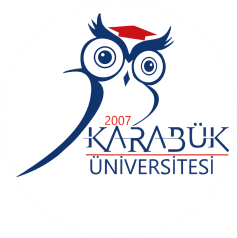 T.C. KARABÜK ÜNİVERSİTESİTIP FAKÜLTESİ2022-2023 ÖĞRETİM YILI DÖNEM I DERS PROGRAMIDERS KURULU (HÜCRE BİYOLOJİSİ I)DERS KURULU (HÜCRE BİYOLOJİSİ II)DERS KURULU (HÜCRE BİYOLOJİSİ III)ARA TATİL: 23 OCAK - 03 ŞUBAT 2023DERS KURULU (KEMİK VE EKLEM)DERS KURULU (KAS SİSTEMİ)DÖNEM 1 BÜTÜNLEME SINAVLARIDÖNEM 1, 2022-2023 EĞİTİM ÖĞRETİM YILI (34 HAFTA)DÖNEM 1, 2022-2023 EĞİTİM ÖĞRETİM YILI (34 HAFTA)DÖNEM 1, 2022-2023 EĞİTİM ÖĞRETİM YILI (34 HAFTA)DÖNEM 1, 2022-2023 EĞİTİM ÖĞRETİM YILI (34 HAFTA)DÖNEM 1, 2022-2023 EĞİTİM ÖĞRETİM YILI (34 HAFTA)DÖNEM 1, 2022-2023 EĞİTİM ÖĞRETİM YILI (34 HAFTA)DÖNEM 1, 2022-2023 EĞİTİM ÖĞRETİM YILI (34 HAFTA)KoduDers KuruluBaşlangıç-BitişHaftaTeorikPratikAKTSTIP111Hücre Biyolojisi-112 Eylül-28 Ekim 202277548TIP112Hücre Biyolojisi-231 Ekim-09 Aralık 2022677207TIP113Hücre Biyolojisi-312 Aralık 2022-10 Şubat 2023686247TIP114Kemik ve Eklem13 Şubat-31 Mart 2023787407TIP115Kas Sistemi3 Nisan-26 Mayıs 2023889407AIT181Atatürk İlkeleri ve İnkılap Tarihi-I68-2AIT182Atatürk İlkeleri ve İnkılap Tarihi-II68-2TUR181Türk Dili-I68-2TUR182Türk Dili-II68-2YDL183Yabancı Dil-I68-2YDL184Yabancı Dil-II68-2Alan İçi Seçmeli Dersler Program Dışı Seçmeli DerslerÜniversite Seçmeli DerslerAlan İçi Seçmeli Dersler Program Dışı Seçmeli DerslerÜniversite Seçmeli Dersler68-8Alan İçi Seçmeli Dersler Program Dışı Seçmeli DerslerÜniversite Seçmeli DerslerAlan İçi Seçmeli Dersler Program Dışı Seçmeli DerslerÜniversite Seçmeli Dersler68-4Alan İçi Seçmeli Dersler Program Dışı Seçmeli DerslerÜniversite Seçmeli DerslerAlan İçi Seçmeli Dersler Program Dışı Seçmeli DerslerÜniversite Seçmeli Dersler68--ToplamToplamToplamToplam61812160KURUL NO1KURUL ADIHÜCRE BİYOLOJİSİ-1BAŞLANGIÇ TARİHİ12 EYLÜL 2021BİTİŞ TARİHİ28 EKİM 2021HAFTA SAYISI7DekanProf. Dr. Mehmet Melih SUNAYDekan YardımcılarıDr. Öğr. Üyesi Ferhat BOZDUMAN Dr. Öğr. Üyesi Nesibe YILMAZBaşkoordinatörProf. Dr. Hakkı Uğur ÖZOKDönem KoordinatörüDoç. Dr. Şeyma TOYDers Kurulu BaşkanıDoç. Dr. M. Kâmil TURANDİSİPLİN/BÖLÜMKoduTeorikPratikTOPLAMAKTSBiyoistatistik14-14Davranış Bilimleri9-9Deontoloji ve Tıp Tarihi12-12Tıbbi Biyokimya15-15Tıbbi Biyoloji ve Genetik25429TOPLAM75-791. Hafta12 Eylül 2022 Pazartesi13 Eylül 2022 Salı14 Eylül 2022 Çarşamba15 Eylül 2022 Perşembe16 Eylül 2022 CumaSaatPazartesiSalıÇarşambaPerşembeCuma08:50-09:30AİT I (08.50-09.30)Uzaktan Eğitim09:40-10:20Türk Dili I (09.40-10.20)Uzaktan Eğitim10:30-11:10T. Biyoloji ve GenetikBilimin temel kavramları, biyolojinin temel kavramları, yaşama dair teorilerDoç. Dr. Muhammed Kamil TuranBiyoistatistik Biyoistatistiğe Giriş Prof. Dr. Ufuk KaradavutBiyokimyaOrganik Kimya ve Biyokimya Prof. Dr. Eyüp ALTINÖZYabancı Dil I (10.30-11.10)Uzaktan Eğitim11:20-12:00T. Biyoloji ve GenetikBilimin temel kavramları, biyolojinin temel kavramları, yaşama dair teorilerDoç. Dr. Muhammed Kamil TuranBiyoistatistik Biyoistatistiğe Giriş Prof. Dr. Ufuk KaradavutBiyokimyaAtomlar ve Kimyasal Bağlar, Moleküller ve İzomerlik Prof. Dr. Eyüp ALTINÖZ12:00-13:30ÖĞLE ARASIÖĞLE ARASIÖĞLE ARASIÖĞLE ARASIÖĞLE ARASI13:30-14:10T. Biyoloji ve Genetik Tıbbi Biyoloji ve Genetik Alanının Kapsamı ve Tıp Uygulamalarına Katkıları Doç. Dr. Muhammed KamilTuranT. Biyoloji ve GenetikHücrenin temel yapısal özellikleri 1 (Prokaryot-Ökaryot Hücre Farklılıkları, çok hücrelileringelişimi)Dr. Öğr. Üyesi Venhar GÜRBÜZDeontoloji ve Tıp Tarihi Tıp Tarihinin Anlamı ve Modern Tıp Açısından ÖnemiDr. Öğr. Ü. Namık BİLİCİ14:20-15:00Oryantasyon Eğitimi Dr. Öğr. Üyesi Şeyma TOYT. Biyoloji ve Genetik Tıbbi Biyoloji ve Genetik Alanının Kapsamı ve Tıp Uygulamalarına Katkıları Doç. Dr. Muhammed KamilTuranT. Biyoloji ve GenetikHücrenin temel yapısal özellikleri 1 (Prokaryot-Ökaryot Hücre Farklılıkları, çok hücrelileringelişimi)Dr. Öğr. Üyesi Venhar GÜRBÜZDeontoloji ve Tıp Tarihi Prehistorik Çağlarda Tıp Anlayışı ve EğitimiDr. Öğr. Ü. Namık BİLİCİ15:10-15:50Program Dışı Seçmeli DersAlan İçi Seçmeli Ders I16:00-16:40Program Dışı Seçmeli DersAlan İçi Seçmeli Ders I2. Hafta19 Eylül 2022 Pazartesi20 Eylül 2022 Salı21 Eylül 2022 Çarşamba22 Eylül 2022 Perşembe23 Eylül 2022 CumaSaatPazartesiSalıÇarşambaPerşembeCuma08:50-09:30Davranış Bilimleri Davranış Bilimlerine Giriş ve Davranışın Biyolojik TemelleriDr. Öğr. Ü. Nefise DEMİRAİT I (08.50-09.30)Uzaktan Eğitim09:40-10:20Davranış Bilimleri Kişilik ve Kişilik Kuramları Dr. Öğr. Ü. Nefise DEMİRT. Biyoloji ve GenetikHücre yapısında yer alan biyomoleküller ve biyolojik fonksiyonlarıDoç. Dr. Muhammed Kamil TuranTürk Dili I (09.40-10.20)Uzaktan EğitimT. Biyoloji ve Genetik Hücre membranının yapısı ve molekülerorganizasyonuProf. Dr. Gülay BULUT10:30-11:10Davranış Bilimleri Kişilik ve Kişilik Kuramları Dr. Öğr. Ü. Nefise DEMİRDavranış BilimleriÖğrenme ve Öğrenme Kavramının Tarihsel OuşumuDr. Öğr. Ü. Nefise DEMİRT. Biyoloji ve GenetikHücre yapısında yer alan biyomoleküller ve biyolojik fonksiyonlarıDoç. Dr. Muhammed Kamil TuranYabancı Dil I (10.30-11.10)Uzaktan EğitimT. Biyoloji ve Genetik Hücre membranının yapısı ve molekülerorganizasyonuProf. Dr. Gülay BULUT11:20-12:00Davranış BilimleriÖğrenme ve Öğrenme Kavramının Tarihsel OuşumuDr. Öğr. Ü. Nefise DEMİR12:00-13:30ÖĞLE ARASIÖĞLE ARASIÖĞLE ARASIÖĞLE ARASIÖĞLE ARASI13:30-14:10BiyoistatistikTemel Biyoistatistik Kavramlar ve Değişkenlerin Sın.Prof. Dr. Ufuk KaradavutT. Biyoloji ve GenetikHücre Biyolojisinde deneysel modeller ve teknikler (E.coli, maya, C.elegans, omurgalı , hücre kültürü vb, mikroskopiProf. Dr. Gülay BULUTDeontoloji ve Tıp Tarihi Ortaçağda Tıp Anlayışı, Eğitimi ve GelişmelerDr. Öğr. Ü. Namık BİLİCİ14:20-15:00BiyoistatistikTemel Biyoistatistik Kavramlar ve Değişkenlerin Sın.Prof. Dr. Ufuk KaradavutT. Biyoloji ve GenetikHücre Biyolojisinde deneysel modeller ve teknikler (E.coli, maya, C.elegans, omurgalı , hücre kültürü vb, mikroskopiProf. Dr. Gülay BULUTDeontoloji ve Tıp TarihiDarül Hikme ya da ''Tıbbın Elmas Çağı'’ Dr. Öğr. Ü. Namık BİLİCİ15:10-15:50Program Dışı Seçmeli DersAlan İçi Seçmeli Ders I16:00-16:40Program Dışı Seçmeli DersAlan İçi Seçmeli Ders I3. Hafta26 Eylül 2022 Pazartesi27 Eylül 2022 Salı28 Eylül 2022 Çarşamba29 Eylül 2022 Perşembe30 Eylül 2022 CumaSaatPazartesiSalıÇarşambaPerşembeCuma08:50-09:30AİT I (08.50-09.30)Uzaktan Eğitim09:40-10:20Davranış Bilimleri Güdülenme ve Kuramsal YaklaşımlarDr. Öğr. Ü. Zuhal Koç ApaydınT. BiyokimyaSu ve Çözeltiler Prof.Dr.Tahir KAHRAMANTürk Dili I (09.40-10.20)Uzaktan EğitimT. BiyokimyaAlkanlar, Alkenler, Alkinler, Organik Halojen BileşiklerProf. Dr. TahirKAHRAMAN10:30-11:10Biyoistatistik Verilerin Özetlenmesi (Tablolar)Prof. Dr.Ufuk KaradavutDavranış BilimleriNormal Dışı Davranışlar Psikolojisi Dr. Öğr. Ü. Zuhal Koç ApaydınT. BiyokimyaKonsantrasyon Kavramı, Laboratuvarda Hesaplamalar Prof.Dr.Tahir KAHRAMANYabancı Dil I (10.30-11.10)Uzaktan EğitimT. Biyoloji ve GenetikHücre membranı transport bozuklukları hastalık ilişkisiDoç. Dr. Muhammed Kamil Turan11:20-12:00Biyoistatistik Verilerin Özetlenmesi (Tablolar)Prof. Dr.Ufuk KaradavutT. BiyokimyaKonsantrasyon Kavramı, Laboratuvarda Hesaplamalar Prof.Dr.Tahir KAHRAMANT. Biyoloji ve GenetikHücre membranı transport bozuklukları hastalık ilişkisiDoç. Dr. Muhammed Kamil Turan12:00-13:30ÖĞLE ARASIÖĞLE ARASIÖĞLE ARASIÖĞLE ARASIÖĞLE ARASI13:30-14:10T. Biyoloji ve GenetikHücre membranından transport mekanizmalarıProf. Dr. Gülay BULUTT. Biyoloji ve Genetik Makromolekül transport Prof. Dr. Gülay BULUTT. BiyokimyaAsitler ve BazlarDr. Öğr. Ü. Mehmet KARADeontoloji ve Tıp Tarihi Başlangıçtan Ondördüncü Yüzyıla Kadar Türk TıbbıDr. Öğr. Ü. Namık BİLİCİ14:20-15:00T. Biyoloji ve GenetikHücre membranından transport mekanizmalarıProf. Dr. Gülay BULUTT. Biyoloji ve Genetik Makromolekül transport Prof. Dr. Gülay BULUTDeontoloji ve Tıp Tarihi Ondördüncü Yüzyıldan Günümüze Kadar Türk TıbbıDr. Öğr. Ü. Namık BİLİCİ15:10-15:50Program Dışı Seçmeli DersAlan İçi Seçmeli Ders I16:00-16:40Program Dışı Seçmeli DersAlan İçi Seçmeli Ders I4. Hafta3 Ekim 2022 Pazartesi4 Ekim 2022 Salı5 Ekim 2022 Çarşamba6 Ekim 2022 Perşembe7 Ekim 2022 CumaSaatPazartesiSalıÇarşambaPerşembeCuma08:50-09:30AİT I (08.50-09.30)Uzaktan Eğitim09:40-10:20Türk Dili I (09.40-10.20)Uzaktan Eğitim10:30-11:10Biyoistatistik Verilerin Özetlenmesi (Grafikler)Prof. Dr. Ufuk KaradavutT. Biyoloji ve GenetikDNA'nın genetik materyal olarak keşfi, deneyler ve Watson/Crick modeli, güncel veriler ile DNA özellikleri, UV ve Isı davranışıDr. Öğr. Üyesi Venhar GÜRBÜZYabancı Dil I (10.30-11.10)Uzaktan EğitimT. Biyoloji ve Genetik DNA'nın genetik materyal olarak keşfi, deneyler ve Watson/Crick modeli, güncel veriler ile DNA özellikleri, UV ve Isı davranışıDr. Öğr. Üyesi VenharGÜRBÜZ11:20-12:00Biyoistatistik Verilerin Özetlenmesi (Grafikler)Prof. Dr. Ufuk KaradavutT. Biyoloji ve GenetikDNA'nın genetik materyal olarak keşfi, deneyler ve Watson/Crick modeli, güncel veriler ile DNA özellikleri, UV ve Isı davranışıDr. Öğr. Üyesi Venhar GÜRBÜZT. Biyoloji ve Genetik DNA'nın genetik materyal olarak keşfi, deneyler ve Watson/Crick modeli, güncel veriler ile DNAözellikleri, UV ve Isı davranışı Dr. Öğr. Üyesi Venhar GÜRBÜZ12:00-13:30ÖĞLE ARASIÖĞLE ARASIÖĞLE ARASIÖĞLE ARASIÖĞLE ARASI13:30-14:10Davranış Bilimleri Duyum ve Algılama Dr. Öğr. Ü. Zuhal KoçApaydınT. BiyokimyaAlkoller, Eterler, Aldehit ve KetonlarProf. Dr. Eyüp ALTINÖZ14:20-15:00Davranış Bilimleri Duyum ve Algılama Dr. Öğr. Ü. Zuhal KoçApaydınT. BiyokimyaKarboksilik Asit, Nitriller, Alifatik Aminler, Nitroalkanlar Prof. Dr. Eyüp ALTINÖZ15:10-15:50Program Dışı Seçmeli DersAlan İçi Seçmeli Ders I16:00-16:40Program Dışı Seçmeli DersAlan İçi Seçmeli Ders I5. Hafta10 Ekim 2022 Pazartesi11 Ekim 2022 Salı12 Ekim 2022 Çarşamba13 Ekim 2022 Perşembe14 Ekim 2022 CumaSaatPazartesiSalıÇarşambaPerşembeCuma08:50-09:30AİT I (08.50-09.30)Uzaktan Eğitim09:40-10:20Türk Dili I (09.40-10.20)Uzaktan Eğitim10:30-11:10BiyoistatistikTanımlayıcı İstatistikler (Merkezi Eğilim Ölçüleri) Prof. Dr. Ufuk KaradavutYabancı Dil I (10.30-11.10)Uzaktan Eğitim11:20-12:00Biyoistatistik Tanımlayıcı İstatistikler (Merkezi Eğilim Ölçüleri) Prof. Dr. Ufuk Karadavut12:00-13:30ÖĞLE ARASIÖĞLE ARASIÖĞLE ARASIÖĞLE ARASIÖĞLE ARASI13:30-14:10Deontoloji ve Tıp Tarihi Cumhuriyet Dönemi Sağlık Hizmetlerinin TarihiDr. Öğr. Ü. Namık BİLİCİDeontoloji ve Tıp Tarihi Tıp Etiği; Temel Kavramlar ve Yaklaşımlar Dr. Öğr. Ü. Namık BİLİCİ14:20-15:00Deontoloji ve Tıp Tarihi 21.YY Tıp Biliminin Gelişiminde Dekat Devrimleri, Hayaller ve HızDr. Öğr. Ü. Namık BİLİCİDeontoloji ve Tıp Tarihi Sağlığın Belirleyenleri, Sağlık Hakkı ve Hasta HaklarıDr. Öğr. Ü. Namık BİLİCİ15:10-15:50Program Dışı Seçmeli DersAlan İçi Seçmeli Ders IT. BiyokimyaOrganik Kükürt, Fosfor ve Silisyum Bileşikleri, Karbonik Asidin Organik Türevleri, Birden Çok Fonksiyonel Grubu Olan BileşiklerDr. Öğr. Ü. Mehmet KARA16:00-16:40Program Dışı Seçmeli DersAlan İçi Seçmeli Ders IT. BiyokimyaAlisiklik ve aromatik bileşikler Dr. Öğr. Ü. Mehmet KARA6. Hafta17 Ekim 2022 Pazartesi18 Ekim 2022 Salı19 Ekim 2022 Çarşamba20 Ekim 2022 Perşembe21 Ekim 2022 CumaSaatPazartesiSalıÇarşambaPerşembeCuma08:50-09:30Tıbbi Biyoloji ve Genetik LaboratuvarProf. Dr. Gülay bulut Doç. Dr. Kamil TURAN Dr. Öğr. Üyesi VenharGÜRBÜZAİT I (08.50-09.30)Uzaktan Eğitim09:40-10:20Tıbbi Biyoloji ve Genetik LaboratuvarProf. Dr. Gülay bulut Doç. Dr. Kamil TURAN Dr. Öğr. Üyesi VenharGÜRBÜZTürk Dili I (09.40-10.20)Uzaktan Eğitim10:30-11:10Tıbbi Biyoloji ve Genetik LaboratuvarProf. Dr. Gülay bulut Doç. Dr. Kamil TURAN Dr. Öğr. Üyesi VenharGÜRBÜZT. BiyokimyaHeterosiklik bileşikler ve izoprenoidlerProf. Dr. Tahir KAHRAMANT. BiyokimyaBiyokimya’ ya Giriş, Hücre ve BiyomoleküllerProf. Dr. Tahir KAHRAMANYabancı Dil I (10.30-11.10)Uzaktan Eğitim11:20-12:00Tıbbi Biyoloji ve Genetik LaboratuvarProf. Dr. Gülay bulut Doç. Dr. Kamil TURAN Dr. Öğr. Üyesi VenharGÜRBÜZT. BiyokimyaHeterosiklik bileşikler ve izoprenoidlerProf. Dr. Tahir KAHRAMANT. BiyokimyaBiyokimya’ ya Giriş, Hücre ve BiyomoleküllerProf. Dr. Tahir KAHRAMAN12:00-13:30ÖĞLE ARASIÖĞLE ARASIÖĞLE ARASIÖĞLE ARASIÖĞLE ARASI13:30-14:10BiyoistatistikTanımlayıcı İstatistikler (Yayılım Ölçüleri)Prof. Dr.	Ufuk KaradavutBiyoistatistikKorelasyon ve Regresyon AnaliziProf. Dr.	Ufuk KaradavutDeontoloji ve Tıp Tarihi Temel Mesleki Değerler ve İlgili DüzenlemelerDr. Öğr. Ü. Namık BİLİCİ14:20-15:00BiyoistatistikTanımlayıcı İstatistikler (Yayılım Ölçüleri)Prof. Dr.	Ufuk KaradavutBiyoistatistikKorelasyon ve Regresyon AnaliziProf. Dr.	Ufuk KaradavutDeontoloji ve Tıp Tarihi Yaşamın Değeri ve Kişi Kavramı Dr. Öğr. Ü. Namık BİLİCİ15:10-15:50Program Dışı Seçmeli DersAlan İçi Seçmeli Ders I16:00-16:40Program Dışı Seçmeli DersAlan İçi Seçmeli Ders I7. Hafta24 Ekim 2022 Pazartesi25 Ekim 2022 Salı26 Ekim 2022 Çarşamba27 Ekim 2022 Perşembe28 Ekim 2022 CumaSaatPazartesiSalıÇarşambaPerşembeCuma08:50-09:30Bağımsız Öğrenme Tıbbi Biyoloji ve GenetikBağımsız Öğrenme Halk SağlığıBağımsız Öğrenme BiyoistatistikAİT I (08.50-09.30)Uzaktan EğitimTEORİK SINAV 09:3009:40-10:20Bağımsız Öğrenme Tıbbi Biyoloji ve GenetikBağımsız Öğrenme Halk SağlığıBağımsız Öğrenme BiyoistatistikTürk Dili I (09.40-10.20)Uzaktan EğitimTEORİK SINAV 09:3010:30-11:10Bağımsız Öğrenme Tıbbi Biyoloji ve GenetikBağımsız Öğrenme Halk SağlığıBağımsız Öğrenme BiyoistatistikYabancı Dil I (10.30-11.10)Uzaktan EğitimTEORİK SINAV 09:3011:20-12:00Bağımsız ÖğrenmeTıbbi Biyoloji ve GenetikBağımsız ÖğrenmeHalk SağlığıBağımsız ÖğrenmeBiyoistatistikTEORİK SINAV 09:3012:00-13:30ÖĞLE ARASIÖĞLE ARASIÖĞLE ARASIÖĞLE ARASIÖĞLE ARASI13:30-14:10Bağımsız ÖğrenmeDavranış BilimlerBağımsız ÖğrenmeTıbbi Biyoloji ve GenetikRESMİ TATİL14:20-15:00Bağımsız ÖğrenmeDavranış BilimlerBağımsız ÖğrenmeTıbbi Biyoloji ve GenetikRESMİ TATİL15:10-15:50Program Dışı Seçmeli DersAlan İçi Seçmeli Ders IRESMİ TATİL16:00-16:40Program Dışı Seçmeli DersAlan İçi Seçmeli Ders IRESMİ TATİLKURUL NO2KURUL ADIHÜCRE BİYOLOJİSİ- 2BAŞLANGIÇ TARİHİ31 Ekim 2021BİTİŞ TARİHİ9 Aralık 2022HAFTA SAYISI6DekanProf. Dr. Mehmet Melih SUNAYDekan YardımcılarıDr. Öğr. Üyesi Ferhat BOZDUMAN Dr. Öğr. Üyesi Nesibe YILMAZBaşkoordinatörProf. Dr. Hakkı Uğur ÖZOKDönem KoordinatörüDoç. Dr. Şeyma TOYDers Kurulu BaşkanıDr. Öğr. Ü. Ahmad YAHYAZADEHDİSİPLİN/BÖLÜMKoduTeorikPratikTOPLAMAKTSBiyofizik8-8Biyoistatistik10-10Davranış Bilimler6-6Temel İletişim Becerileri44Tıbbi Biyokimya241640Tıbbi Biyoloji ve Genetik29433TOPLAM81201011. Hafta31 Ekim 2022 Pazartesi1 Kasım 2022 Salı2 Kasım 2022 Çarşamba3 Kasım 2022 Perşembe4 Kasım 2022 CumaSaatPazartesiSalıÇarşambaPerşembeCuma08:50-09:30Bağımsız Öğrenme Tıbbi BiyokimyaAİT I (08.50-09.30)Uzaktan EğitimBağımsız Öğrenme Tıbbi Biyoloji ve Genetik09:40-10:20T. BiyokimyaKarbonhidratlar Yapısı, Özellikleri ve Sınıf.Prof. Dr. Eyüp ALTINÖZT. Biyoloji ve GenetikSantral dogma- I (Replikasyon Prokaryotik ve ökaryotik karşılaştırmalı)Dr. Öğr. Üyesi Venhar GÜRBÜZT. Biyoloji ve Genetik RNA yapı ve özellikleri Dr. Öğr. Üyesi VenharGÜRBÜZTürk Dili I (09.40-10.20)Uzaktan EğitimT. BiyokimyaKarbonhidratlar Yapısı, Özellikleri ve Sınıf.Prof. Dr. Eyüp ALTINÖZ10:30-11:10T. BiyokimyaKarbonhidratlar Yapısı, Özellikleri ve Sınıf.Prof. Dr. Eyüp ALTINÖZT. Biyoloji ve GenetikSantral dogma- I (Replikasyon Prokaryotik ve ökaryotik karşılaştırmalı)Dr. Öğr. Üyesi Venhar GÜRBÜZT. Biyoloji ve Genetik RNA yapı ve özellikleri Dr. Öğr. Üyesi VenharGÜRBÜZYabancı Dil I (10.30-11.10)Uzaktan EğitimT. BiyokimyaKarbonhidratlar Yapısı, Özellikleri ve Sınıf.Prof. Dr. Eyüp ALTINÖZ11:20-12:00T. BiyokimyaKarbonhidratlar Yapısı, Özellikleri ve Sınıf.Prof. Dr. Eyüp ALTINÖZT. Biyoloji ve GenetikSantral dogma- I (Replikasyon Prokaryotik ve ökaryotik karşılaştırmalı)Dr. Öğr. Üyesi Venhar GÜRBÜZT. Biyoloji ve Genetik RNA yapı ve özellikleri Dr. Öğr. Üyesi VenharGÜRBÜZT. BiyokimyaProf. Dr. Eyüp ALTINÖZ12:00-13:10ÖĞLE ARASIÖĞLE ARASIÖĞLE ARASIÖĞLE ARASIÖĞLE ARASI13:30-14:10Biyoistatistik Olasılık (Binomial, Poisson) Prof. Dr. Ufuk KARADAVUTT. Biyoloji ve GenetikDNA tamiriDr. Öğr. Üyesi Venhar GÜRBÜZBiyofizik Biyofiziğe Giriş Dr. Öğr. Ü. FerhatBOZDUMAN14:20-15:00Biyoistatistik Olasılık (Binomial, Poisson) Prof. Dr. Ufuk KARADAVUTT. Biyoloji ve GenetikDNA tamiriDr. Öğr. Üyesi Venhar GÜRBÜZBiyofizikMoleküler Biyofiziğin TemelKavramları Dr. Öğr. Ü. FerhatBOZDUMAN15:10-15:50Program Dışı Seçmeli DersAlan İçi Seçmeli Ders I16:00-16:40Program Dışı Seçmeli DersAlan İçi Seçmeli Ders I2. Hafta7 Kasım 2022 Pazartesi8 Kasım 2022 Salı9 Kasım 2022Çarşamba10 Kasım 2022Perşembe11 Kasım 2022 CumaSaatPazartesiSalıÇarşambaPerşembeCuma08:50-09:30T. BiyokimyaAmino Asitler, Yapısı, Sınıflandırılması, Kimyasal Özellikleri, Peptid BağıProf. Dr. Tahir KAHRAMANAİT I (08.50-09.30)Uzaktan Eğitim09:40-10:20T. BiyokimyaAmino Asitler, Yapısı, Sınıflandırılması, Kimyasal Özellikleri, Peptid Bağı Prof. Dr. Tahir KAHRAMANBiyofizikBiyoenerjetik Dr. Öğr. Ü. FerhatBOZDUMANTürk Dili I (09.40-10.20)Uzaktan Eğitim10:30-11:10T. BiyokimyaLaboratuvar Araç-Gereçleri Dr. Öğr. Ü. Mehmet KARAT. BiyokimyaAmino Asitler, Yapısı, Sınıflandırılması, Kimyasal Özellikleri, Peptid Bağı Prof. Dr. Tahir KAHRAMANBiyofizikBiyoenerjetik Dr. Öğr. Ü. FerhatBOZDUMANYabancı Dil I (10.30-11.10)Uzaktan EğitimT. Biyoloji ve Genetik Ribozom yapısı ve santral dogmaya ilişkin özellikleri Doç. Dr. Muhammed KamilTuran11:20-12:00T. BiyokimyaLaboratuvar Araç-Gereçleri Dr. Öğr. Ü. Mehmet KARAT. Biyoloji ve Genetik Ribozom yapısı ve santral dogmaya ilişkin özellikleri Doç. Dr. Muhammed KamilTuran12:00-13:10ÖĞLE ARASIÖĞLE ARASIÖĞLE ARASIÖĞLE ARASIÖĞLE ARASI13:30-14:10BiyoistatistikOlasılık, Klasik Popülasyonlar (Normal Dağılım)Prof. Dr.	Prof. Dr. UfukKARADAVUTLab Tanımı, Lab Malz Tanıtımı, Çözelti Hazırlama ve pH ÖlçümüGRUP IProf. Dr. Tahir KAHRAMAN, Prof. Dr. Eyüp ALTINÖZ, Dr. Öğr. Ü. Mehmet KARAT. Biyoloji ve GenetikSantal Dogma – II Doç. Dr. Muhammed Kamil Turan14:20-15:00BiyoistatistikOlasılık, Klasik Popülasyonlar (Normal Dağılım)Prof. Dr.	Prof. Dr. UfukKARADAVUTLab Tanımı, Lab Malz Tanıtımı, Çözelti Hazırlama ve pH ÖlçümüGRUP IProf. Dr. Tahir KAHRAMAN, Prof. Dr. Eyüp ALTINÖZ, Dr. Öğr. Ü. Mehmet KARAT. Biyoloji ve GenetikSantal Dogma – II Doç. Dr. Muhammed Kamil Turan15:10-15:50Program Dışı Seçmeli DersLab Tanımı, Lab Malz Tanıtımı, Çözelti Hazırlama ve pH ÖlçümüGRUP IProf. Dr. Tahir KAHRAMAN, Prof. Dr. Eyüp ALTINÖZ, Dr. Öğr. Ü. Mehmet KARAAlan İçi Seçmeli Ders I16:00-16:40Program Dışı Seçmeli DersLab Tanımı, Lab Malz Tanıtımı, Çözelti Hazırlama ve pH ÖlçümüGRUP IProf. Dr. Tahir KAHRAMAN, Prof. Dr. Eyüp ALTINÖZ, Dr. Öğr. Ü. Mehmet KARAAlan İçi Seçmeli Ders I3. Hafta14 Kasım 2022 Pazartesi15 Kasım 2022 Salı16 Kasım 2022 Çarşamba17 Kasım 2022 Perşembe18 Kasım 2022 CumaSaatPazartesiSalıÇarşambaPerşembeCuma08:50-09:30AİT I (08.50-09.30)Uzaktan Eğitim09:40-10:20T. Biyokimya Proteinlerin Yapısı, Özellikleri ve Sınıf.Prof. Dr. Tahir KAHRAMANTürk Dili I (09.40-10.20)Uzaktan Eğitim10:30-11:10T. Biyokimya Proteinlerin Yapısı, Özellikleri ve Sınıf.Prof. Dr. Tahir KAHRAMANT. Biyoloji ve GenetikSantral Dogma - IIIDoç. Dr. Muhammed Kamil TuranT. Biyoloji ve Genetik Transkripsiyonel regülasyon 1 Doç. Dr. Muhammed KamilTuranYabancı Dil I (10.30-11.10)Uzaktan EğitimT. BiyokimyaEnzimlerin Yapısı ve Sınıflandırılması, Koenzim ve KofaktörlerProf. Dr. Eyüp ALTINÖZ11:20-12:00T. Biyokimya Proteinlerin Yapısı, Özellikleri ve Sınıf.Prof. Dr. Tahir KAHRAMANT. Biyoloji ve GenetikSantral Dogma - IIIDoç. Dr. Muhammed Kamil TuranT. Biyoloji ve Genetik Transkripsiyonel regülasyon 1 Doç. Dr. Muhammed KamilTuranT. BiyokimyaEnzimlerin Yapısı ve Sınıflandırılması, Koenzim ve KofaktörlerProf. Dr. Eyüp ALTINÖZ12:00-13:10ÖĞLE ARASIÖĞLE ARASIÖĞLE ARASIÖĞLE ARASIÖĞLE ARASI13:30-14:10Lab Tanımı, Lab Malz Tanıtımı, Çözelti Hazırlama ve pH ÖlçümüGRUP IIIProf. Dr. Tahir KAHRAMAN, Prof. Dr. Eyüp ALTINÖZ, Dr. Öğr. Ü. Mehmet KARADavranış BilimleriYaşam Boyu Gelişim Dr. Öğr. Ü. Nefise DEMİRT. Biyoloji ve GenetikTranskripsiyonel regülasyon 2Dr. Öğr. Üyesi VenharGÜRBÜZ14:20-15:00Lab Tanımı, Lab Malz Tanıtımı, Çözelti Hazırlama ve pH ÖlçümüGRUP IIIProf. Dr. Tahir KAHRAMAN, Prof. Dr. Eyüp ALTINÖZ, Dr. Öğr. Ü. Mehmet KARADavranış BilimleriYaşam Boyu Gelişim Dr. Öğr. Ü. Nefise DEMİRT. Biyoloji ve GenetikTranskripsiyonel regülasyon 2Dr. Öğr. Üyesi VenharGÜRBÜZ15:10-15:50Program Dışı Seçmeli DersLab Tanımı, Lab Malz Tanıtımı, Çözelti Hazırlama ve pH ÖlçümüGRUP IIIProf. Dr. Tahir KAHRAMAN, Prof. Dr. Eyüp ALTINÖZ, Dr. Öğr. Ü. Mehmet KARAAlan İçi Seçmeli Ders I16:00-16:40Program Dışı Seçmeli DersLab Tanımı, Lab Malz Tanıtımı, Çözelti Hazırlama ve pH ÖlçümüGRUP IIIProf. Dr. Tahir KAHRAMAN, Prof. Dr. Eyüp ALTINÖZ, Dr. Öğr. Ü. Mehmet KARAAlan İçi Seçmeli Ders I4. Hafta21 Kasım 2022 Pazartesi22 Kasım 2022 Salı23 Kasım 2022 Çarşamba24 Kasım 2022Perşembe25 Kasım 2022 CumaSaatPazartesiSalıÇarşambaPerşembeCuma08:50-09:30Lab Tanımı, Lab Malz Tanıtımı, Çözelti Hazırlama ve pH ÖlçümüGRUP IVProf. Dr. Tahir KAHRAMAN, Prof. Dr. Eyüp ALTINÖZ, Dr. Öğr. Ü. Mehmet KARAAİT I (08.50-09.30)Uzaktan EğitimBiyoistatistikStandart Hata ve Parametre Tahmini (Populasyon Oranı, İki Populasyon Oranı Arası Fark)Prof. Dr. Ufuk Karadavut09:40-10:20T. BiyokimyaEnzim Kinetiği Prof. Dr. Eyüp ALTINÖZLab Tanımı, Lab Malz Tanıtımı, Çözelti Hazırlama ve pH ÖlçümüGRUP IVProf. Dr. Tahir KAHRAMAN, Prof. Dr. Eyüp ALTINÖZ, Dr. Öğr. Ü. Mehmet KARATürk Dili I (09.40-10.20)Uzaktan EğitimBiyoistatistikStandart Hata ve Parametre Tahmini (Populasyon Oranı, İki Populasyon Oranı Arası Fark)Prof. Dr. Ufuk Karadavut10:30-11:10T. Biyoloji ve GenetikProtein Sentezi, İşlenmesi ve DüzenlenmesiDr. Öğr. Üyesi VenharGÜRBÜZT. BiyokimyaEnzim Kinetiği Prof. Dr. Eyüp ALTINÖZLab Tanımı, Lab Malz Tanıtımı, Çözelti Hazırlama ve pH ÖlçümüGRUP IVProf. Dr. Tahir KAHRAMAN, Prof. Dr. Eyüp ALTINÖZ, Dr. Öğr. Ü. Mehmet KARAYabancı Dil I (10.30-11.10)Uzaktan EğitimBiyofizikGörme BiyofiziğiDr. Öğr. Ü. Ferhat BOZDUMAN11:20-12:00T. Biyoloji ve GenetikProtein Sentezi, İşlenmesi ve DüzenlenmesiDr. Öğr. Üyesi VenharGÜRBÜZLab Tanımı, Lab Malz Tanıtımı, Çözelti Hazırlama ve pH ÖlçümüGRUP IVProf. Dr. Tahir KAHRAMAN, Prof. Dr. Eyüp ALTINÖZ, Dr. Öğr. Ü. Mehmet KARABiyofizikGörme BiyofiziğiDr. Öğr. Ü. Ferhat BOZDUMAN12:00-13:10ÖĞLE ARASIÖĞLE ARASIÖĞLE ARASIÖĞLE ARASIÖĞLE ARASI13:30-14:10Davranış BilimleriSosyal PsikolojiDr. Öğr. Ü. Nefise DEMİRT. Biyoloji ve GenetikHücre Çekirdeği, nükleer zarf, çekirdek RNA transportu, kromatin yapısı, nükleer cisimcikler Dr. Öğr. Üyesi Venhar GÜRBÜZLab Tanımı, Lab Malz Tanıtımı, Çözelti Hazırlama ve pH ÖlçümüGRUP IIProf. Dr. Tahir KAHRAMAN, Prof. Dr. Eyüp ALTINÖZ, Dr. Öğr. Ü. Mehmet KARA14:20-15:00Davranış BilimleriSosyal PsikolojiDr. Öğr. Ü. Nefise DEMİRT. Biyoloji ve GenetikHücre Çekirdeği, nükleer zarf, çekirdek RNA transportu, kromatin yapısı, nükleer cisimcikler Dr. Öğr. Üyesi Venhar GÜRBÜZLab Tanımı, Lab Malz Tanıtımı, Çözelti Hazırlama ve pH ÖlçümüGRUP IIProf. Dr. Tahir KAHRAMAN, Prof. Dr. Eyüp ALTINÖZ, Dr. Öğr. Ü. Mehmet KARA15:10-15:50Program Dışı Seçmeli DersT. Biyoloji ve GenetikProkaryotlarda gen ifadesinin düzenlenmesi Dr. Öğr. Üyesi Venhar GÜRBÜZT. Biyoloji ve GenetikHücre Çekirdeği, nükleer zarf, çekirdek RNA transportu, kromatin yapısı, nükleer cisimcikler Dr. Öğr. Üyesi Venhar GÜRBÜZAlan İçi Seçmeli Ders ILab Tanımı, Lab Malz Tanıtımı, Çözelti Hazırlama ve pH ÖlçümüGRUP IIProf. Dr. Tahir KAHRAMAN, Prof. Dr. Eyüp ALTINÖZ, Dr. Öğr. Ü. Mehmet KARA16:00-16:40Program Dışı Seçmeli DersT. Biyoloji ve GenetikProkaryotlarda gen ifadesinin düzenlenmesi Dr. Öğr. Üyesi Venhar GÜRBÜZAlan İçi Seçmeli Ders ILab Tanımı, Lab Malz Tanıtımı, Çözelti Hazırlama ve pH ÖlçümüGRUP IIProf. Dr. Tahir KAHRAMAN, Prof. Dr. Eyüp ALTINÖZ, Dr. Öğr. Ü. Mehmet KARA5. Hafta28 Kasım 2022 Pazartesi29 Kasım 2022 Salı30 Kasım 2022 Çarşamba1 Aralık 2022 Perşembe2 Aralık 2022 CumaSaatPazartesiSalıÇarşambaPerşembeCuma08:50-09:30BiyoistatistikÖrnekleme ve Test Dağılım (Oranlara Ait)Prof. Dr. Ufuk KaradavutAİT I (08.50-09.30)Uzaktan Eğitim09:40-10:20BiyoistatistikÖrnekleme ve Test Dağılım (Oranlara Ait)Prof. Dr. Ufuk KaradavutTürk Dili I (09.40-10.20)Uzaktan Eğitim10:30-11:10Biyofizikİşitme BiyofiziğiDr. Öğr. Ü. Ferhat BOZDUMANT. Biyoloji ve GenetikProkaryotlarda gen ifadesinin düzenlenmesiDr. Öğr. Üyesi VenharGÜRBÜZBiyoistatistikÖrnekleme ve Test Dağılımları (Ortalamaya Ait)Prof. Dr. Ufuk KaradavutYabancı Dil I (10.30-11.10)Uzaktan EğitimDavranış BilimleriBellekDr. Öğr. Ü. Nefise DEMİR11:20-12:00Biyofizikİşitme BiyofiziğiDr. Öğr. Ü. Ferhat BOZDUMANT. Biyoloji ve GenetikProkaryotlarda gen ifadesinin düzenlenmesiDr. Öğr. Üyesi Venhar GÜRBÜZBiyoistatistikÖrnekleme ve Test Dağılımları (Ortalamaya Ait)Prof. Dr. Ufuk KaradavutDavranış BilimleriBellekÖğr. Ü. Nefise DEMİR12:00-13:10ÖĞLE ARASIÖĞLE ARASIÖĞLE ARASIÖĞLE ARASIÖĞLE ARASI13:30-14:10T. Biyokimya Enzimlerin Reg. Allosterik Enz. ve İzoenz. Enzimatik KatalizininİnhibisyonuProf. Dr. Eyüp ALTINÖZT. BiyokimyaMakro elementlerDr. Öğr. Ü. Mehmet KARATıbbi Biyoloji ve Genetik LaboratuvarProf. Dr. Gülay bulut Doç. Dr. Kamil TURANDr. Öğr. Üyesi Venhar GÜRBÜZT. Biyoloji ve GenetikÖkaryotlarda gen ifadesinin düzenlenmesiDr. Öğr. Üyesi VenharGÜRBÜZTemel İletişim Becerileri Temel iletişim kavramları ve iletişim türleriProf. Dr. Didem Adahan14:20-15:00T. Biyokimya Enzimlerin Reg. Allosterik Enz. ve İzoenz. Enzimatik KatalizininİnhibisyonuProf. Dr. Eyüp ALTINÖZT. BiyokimyaMakro elementlerDr. Öğr. Ü. Mehmet KARATıbbi Biyoloji ve Genetik LaboratuvarProf. Dr. Gülay bulut Doç. Dr. Kamil TURANDr. Öğr. Üyesi Venhar GÜRBÜZT. Biyoloji ve GenetikÖkaryotlarda gen ifadesinin düzenlenmesiDr. Öğr. Üyesi VenharGÜRBÜZTemel İletişim BecerileriEtkin dinleme, empati ve iletişim engelleriProf. Dr. Didem Adahan15:10-15:50Program Dışı Seçmeli DersT. BiyokimyaEser elementlerDr. Öğr. Ü. Mehmet KARATıbbi Biyoloji ve Genetik LaboratuvarProf. Dr. Gülay bulut Doç. Dr. Kamil TURANDr. Öğr. Üyesi Venhar GÜRBÜZAlan İçi Seçmeli Ders ITemel İletişim BecerileriTemel iletişim becerileri Prof. Dr. Didem Adahan16:00-16:40Program Dışı Seçmeli DersTıbbi Biyoloji ve Genetik LaboratuvarProf. Dr. Gülay bulut Doç. Dr. Kamil TURANDr. Öğr. Üyesi Venhar GÜRBÜZAlan İçi Seçmeli Ders ITemel İletişim BecerileriTemel iletişim becerileri Prof. Dr. Didem Adahan6. Hafta5 Aralık 2022 Pazartesi6 Aralık 2022 Salı7 Aralık 2022 Çarşamba8 Aralık 2022 Perşembe9 Aralık 2022 CumaSaatPazartesiSalıÇarşambaPerşembeCuma08:50-09:30AİT I (08.50-09.30)Uzaktan EğitimTEORİK SINAV 09:3009:40-10:20Türk Dili I (09.40-10.20)Uzaktan EğitimTEORİK SINAV 09:3010:30-11:10Yabancı Dil I (10.30-11.10)Uzaktan EğitimTEORİK SINAV 09:3011:20-12:00TEORİK SINAV 09:3012:00-13:10ÖĞLE ARASIÖĞLE ARASIÖĞLE ARASIÖĞLE ARASIÖĞLE ARASI13:30-14:1014:20-15:00Alan İçi SeçmeliDers I15:10-15:50Program Dışı Seçmeli DersAlan İçi Seçmeli Ders I16:00-16:40Program Dışı Seçmeli DersKURUL NO3KURUL ADIHÜCRE BİYOLOJİSİ-3BAŞLANGIÇ TARİHİ12 ARALIK 2022BİTİŞ TARİHİ10 ŞUBAT 2023HAFTA SAYISI7DekanProf. Dr. Mehmet Melih SUNAYDekan YardımcılarıDr. Öğr. Üyesi Ferhat BOZDUMAN Dr. Öğr. Üyesi Nesibe YILMAZBaşkoordinatörProf. Dr. Hakkı Uğur ÖZOKDönem KoordinatörüDoç. Dr. Şeyma TOYDers Kurulu BaşkanıDoç. Dr. Meryem ÇOLAKDİSİPLİN/BÖLÜMKoduTeorikPratikTOPLAMAKTSBiyofizik6-6Fizyoloji9-9Histoloji ve Embriyoloji9817Tıbbi Biyokimya271643Tıbbi Biyoloji ve Genetik27-27Tıbbi Terminoloji8-8TOPLAM86241101.Hafta12 Aralık 202213 Aralık 202214 Aralık 202215 Aralık 202216 Aralık 2022SaatPazartesiSalıÇarşambaPerşembeCuma08:50-09:30AİT I (09.10-10.15)Uzaktan Eğitim09:40-10:20T. Biyokimya K.hidratların Sindirim ve Emilimi, Pirüvat LaktatDönüşümüProf. Dr. Eyüp ALTINÖZT. Biyoloji ve GenetikHücre nükleus ve zarlı organeller, yapı ile ilişkileri (ER, ER Strsi ve kanser) Dr. Öğr. Üyesi Venhar GÜRBÜZTürk Dili I (10.25-11.15)Uzaktan EğitimT. Biyoloji ve GenetikLizozom ve Lizozomal Depo HastalıklarıDr. Öğr. Üyesi Venhar GÜRBÜZ10:30-11:10T. Biyokimya K.hidratların Sindirim ve Emilimi, Pirüvat LaktatDönüşümüProf. Dr. Eyüp ALTINÖZT. Biyoloji ve GenetikHücre nükleus ve zarlı organeller, yapı ile ilişkileri (ER, ER Strsi ve kanser) Dr. Öğr. Üyesi Venhar GÜRBÜZYabancı Dil I (11.30-12.35)Uzaktan EğitimT. Biyoloji ve GenetikLizozom ve Lizozomal Depo HastalıklarıDr. Öğr. Üyesi Venhar GÜRBÜZ11:20-12:00T. Biyokimya K.hidratların Sindirim ve Emilimi, Pirüvat LaktatDönüşümüProf. Dr. Eyüp ALTINÖZT. Biyoloji ve GenetikZarlı organeller II Dr. Öğr. Üyesi Venhar GÜRBÜZT. Biyoloji ve GenetikMitokondri ve Mitokondriyel HastalıklarDr. Öğr. Üyesi Venhar GÜRBÜZ12:00-13:10ÖĞLE ARASIÖĞLE ARASIÖĞLE ARASIÖĞLE ARASIÖĞLE ARASI13:30-14:10T. Biyoloji ve GenetikHücre sitoplazması ve özellikleriDr. Öğr. Üyesi Venhar GÜRBÜZBiyofizik Radyasyon Biyofiziği Dr. Öğr. Üyesi FerhatBOZDUMANT. BiyokimyaGlikoliz Reaksiyonları ve DüzenlenmesiProf. Dr. Eyüp ALTINÖZHistoloji-Embriyoloji Epitel dokuya giriş ve örtü epiteliDr. Öğr. Üyesi Yusuf ERSAN14:20-15:00T. Biyoloji ve GenetikHücre sitoplazması ve özellikleriDr. Öğr. Üyesi Venhar GÜRBÜZBiyofizik Radyasyon Biyofiziği Dr. Öğr. Üyesi FerhatBOZDUMANT. BiyokimyaGlikoliz Reaksiyonları ve DüzenlenmesiProf. Dr. Eyüp ALTINÖZHistoloji-Embriyoloji Epitel dokuya giriş ve örtü epiteliDr. Öğr. Üyesi Yusuf ERSAN15:10-15:50Program Dışı Seçmeli DersT. BiyokimyaGlikoliz Reaksiyonları ve DüzenlenmesiProf. Dr. Eyüp ALTINÖZAlan İçi Seçmeli Ders IHistoloji-Embriyoloji Epitel dokuya giriş ve örtü epiteliDr. Öğr. Üyesi Yusuf ERSAN16:00-16:40Program Dışı Seçmeli DersAlan İçi Seçmeli Ders I2.Hafta19 Aralık 202220 Aralık 202221 Aralık 202222 Aralık 202223 Aralık 2022SaatPazartesiSalıÇarşambaPerşembeCuma08:50-09:30AİT I (09.10-10.15)Uzaktan Eğitim09:40-10:20FizyolojiFizyolojiye GirişDr. Öğr. Üyesi Ümit YılmazT. BiyokimyaBiyoenerjetiklerDr. Öğr. Üyesi Mehmet KARATürk Dili I (10.25-11.15)Uzaktan Eğitim10:30-11:10T. BiyokimyaPiruvat dehidrogenaz ve Krebs Siklusu ReaksiyonlarıProf. Dr. Eyüp ALTINÖZFizyolojiHücrenin Organizasyonu Dr. Öğr. Üyesi Ümit YılmazT. Biyoloji ve GenetikHücre iskeleti (mikrovüllüs, mikrotübül ve ara flamentler, hücre içi moleküler motorlar, moleküler organizasyonuDoç. Dr. Muhammed Kâmil TURANYabancı Dil I (11.30-12.35)Uzaktan EğitimT. Biyoloji ve Genetik Hücre iskeleti (mikrovüllüs, mikrotübül ve ara flamentler, hücre içi moleküler motorlar,moleküler organizasyonu Doç. Dr. Muhammed Kâmil TURAN11:20-12:00T. BiyokimyaPiruvat dehidrogenaz ve Krebs Siklusu ReaksiyonlarıProf. Dr. Eyüp ALTINÖZFizyolojiHücrenin Organizasyonu Dr. Öğr. Üyesi Ümit YılmazT. Biyoloji ve GenetikHücre iskeleti (mikrovüllüs, mikrotübül ve ara flamentler, hücre içi moleküler motorlar, moleküler organizasyonuDoç. Dr. Muhammed Kâmil TURANT. Biyoloji ve Genetik Hücre iskeleti (mikrovüllüs, mikrotübül ve ara flamentler, hücre içi moleküler motorlar,moleküler organizasyonu Doç. Dr. Muhammed Kâmil TURAN12:00-13:10ÖĞLE ARASIÖĞLE ARASIÖĞLE ARASIÖĞLE ARASIÖĞLE ARASI13:30-14:10T. Biyoloji ve GenetikNukleus ve organizasyonu, nukleus zarından taşınım, inportin ve eksportinDoç. Dr. Muhammed Kâmil TURANT. BiyokimyaPentoz Fosfat Yolu Prof. Dr. Tahir KAHRAMANT. BiyokimyaSolunum Zinciri ve Oksidatif FosforilasyonProf. Dr. Eyüp ALTINÖZBiyofizikRadyoaktivite Dr. Öğr. Üyesi FerhatBOZDUMANT. BiyokimyaSpektrofotometre ile Ölçüm PrensipleriDr. Öğr. Üyesi Mehmet KARA14:20-15:00T. Biyoloji ve GenetikNukleus ve organizasyonu, nukleus zarından taşınım, inportin ve eksportinDoç. Dr. Muhammed Kâmil TURANT. BiyokimyaPentoz Fosfat Yolu Prof.Dr. Tahir KAHRAMANT. BiyokimyaSolunum Zinciri ve Oksidatif FosforilasyonProf. Dr. Eyüp ALTINÖZBiyofizikMoleküler Biyofizik YöntemlerDr. Öğr. Üyesi Ferhat BOZDUMANT. BiyokimyaSpektrofotometre ile Ölçüm PrensipleriDr. Öğr. Üyesi Mehmet KARA15:10-15:50Program Dışı Seçmeli DersT. BiyokimyaSolunum Zinciri ve Oksidatif FosforilasyonProf. Dr. Eyüp ALTINÖZAlan İçi Seçmeli Ders I16:00-16:40Program Dışı Seçmeli DersAlan İçi Seçmeli Ders I3.Hafta26 Aralık 202227 Aralık 202228 Aralık 202229 Aralık 202230 Aralık 2022SaatPazartesiSalıÇarşambaPerşembeCuma08:50-09:30Tıbbi Biyokimya GRUP I Spektrofotometre ile Ölçüm PrensipleriProf. Dr. Tahir KAHRAMAN, Prof. Dr. Eyüp ALTINÖZ, Dr.Öğr. Ü. Mehmet KARAAİT I (09.10-10.15)Uzaktan EğitimHistoloji - Embriyoloji PRATİK GRUP IEpitel DokuDr. Öğr. Ü. Feyza BAŞAK, Dr. Öğr.Ü. Yusuf ERSAN, Dr. Öğr. Ü. Ahmad YAHYAZADEH09:40-10:20Tıbbi Biyokimya GRUP I Spektrofotometre ile Ölçüm PrensipleriProf. Dr. Tahir KAHRAMAN, Prof. Dr. Eyüp ALTINÖZ, Dr.Öğr. Ü. Mehmet KARATürk Dili I (10.25-11.15)Uzaktan EğitimHistoloji - Embriyoloji PRATİK GRUP IEpitel DokuDr. Öğr. Ü. Feyza BAŞAK, Dr. Öğr.Ü. Yusuf ERSAN, Dr. Öğr. Ü. Ahmad YAHYAZADEH10:30-11:10Tıbbi Biyokimya GRUP I Spektrofotometre ile Ölçüm PrensipleriProf. Dr. Tahir KAHRAMAN, Prof. Dr. Eyüp ALTINÖZ, Dr.Öğr. Ü. Mehmet KARAHistoloji-Embriyoloji Bez epiteli histolojisi Dr. Öğr. Üyesi Yusuf ERSANT. Biyoloji ve GenetikHücre-Hücre, Hücre -Matriks EtkileşimleriProf. Dr. Gülay BULUTYabancı Dil I (11.30-12.35)Uzaktan EğitimHistoloji - Embriyoloji PRATİK GRUP IIEpitel DokuDr. Öğr. Ü. Feyza BAŞAK, Dr. Öğr.Ü. Yusuf ERSAN, Dr. Öğr. Ü. Ahmad YAHYAZADEH11:20-12:00Tıbbi Biyokimya GRUP I Spektrofotometre ile Ölçüm PrensipleriProf. Dr. Tahir KAHRAMAN, Prof. Dr. Eyüp ALTINÖZ, Dr.Öğr. Ü. Mehmet KARAHistoloji-Embriyoloji Kassel epitel ve duyu epiteli Dr. Öğr. Üyesi Yusuf ERSANT. Biyoloji ve GenetikHücre-Hücre, Hücre -Matriks EtkileşimleriProf. Dr. Gülay BULUTHistoloji - Embriyoloji PRATİK GRUP IIEpitel DokuDr. Öğr. Ü. Feyza BAŞAK, Dr. Öğr.Ü. Yusuf ERSAN, Dr. Öğr. Ü. Ahmad YAHYAZADEH12:00-13:10ÖĞLE ARASIÖĞLE ARASIÖĞLE ARASIÖĞLE ARASIÖĞLE ARASI13:30-14:10BiyofizikTıbbi görüntüleme yöntemleri Dr. Öğr. Üyesi Ferhat BOZDUMANTıbbi Terminoloji Tıbbi Terminolojinin Tanımı ve Tarihçesi Dr. Öğr. Üyesi Nesibe YILMAZTıbbi Biyokimya GRUP II Spektrofotometre ile Ölçüm PrensipleriProf. Dr. Tahir KAHRAMAN, Prof. Dr. Eyüp ALTINÖZ, Dr. Öğr. Ü.Mehmet KARATıbbi Terminolojiİnsan Vücudunun Bölümleri ve Anatomide Sık Kullanılan Terimler Doç. Dr. Şeyma TOYFizyoloji Homeostatik Mekanizmalar Dr. Öğr. Üyesi Ümit YILMAZ14:20-15:00Biyofizik Radyasyondan korunma Dr. Öğr. Üyesi Ferhat BOZDUMANTıbbi TerminolojiLatin Alfabesi ve Okunuşlar Dr. Öğr. Üyesi Nesibe YILMAZTıbbi Biyokimya GRUP II Spektrofotometre ile Ölçüm PrensipleriProf. Dr. Tahir KAHRAMAN, Prof. Dr. Eyüp ALTINÖZ, Dr. Öğr. Ü.Mehmet KARATıbbi Terminolojiİnsan Vücudunun Bölümleri ve Anatomide Sık Kullanılan Terimler Doç. Dr. Şeyma TOYFizyoloji Homeostatik Mekanizmalar Dr. Öğr. Üyesi Ümit YILMAZ15:10-15:50Program Dışı Seçmeli DersTıbbi Biyokimya GRUP II Spektrofotometre ile Ölçüm PrensipleriProf. Dr. Tahir KAHRAMAN, Prof. Dr. Eyüp ALTINÖZ, Dr. Öğr. Ü.Mehmet KARAAlan İçi Seçmeli Ders IT. Biyoloji ve GenetikHücre Sinyal İletimi Prof. Dr. Gülay BULUT16:00-16:40Program Dışı Seçmeli DersTıbbi Biyokimya GRUP II Spektrofotometre ile Ölçüm PrensipleriProf. Dr. Tahir KAHRAMAN, Prof. Dr. Eyüp ALTINÖZ, Dr. Öğr. Ü.Mehmet KARAAlan İçi Seçmeli Ders IT. Biyoloji ve GenetikHücre Sinyal İletimi Prof. Dr. Gülay BULUT4.Hafta2 Ocak 20233 Ocak 20234 Ocak 20235 Ocak 20236 Ocak 2023SaatPazartesiSalıÇarşambaPerşembeCuma08:50-09:30Tıbbi TerminolojiTıbbi Terminolojide Ekler, Kısaltmalar ve Ölçüler Dr. Öğr. Üyesi NesibeYILMAZAİT I (09.10-10.15)Uzaktan EğitimTıbbi Biyokimya GRUP IV Spektrofotometre ile Ölçüm PrensipleriProf. Dr. Tahir KAHRAMAN, Prof. Dr. Eyüp ALTINÖZ, Dr.Öğr. Ü. Mehmet KARA09:40-10:20Tıbbi TerminolojiTıbbi Terminolojide Ekler, Kısaltmalar ve Ölçüler Dr. Öğr. Üyesi NesibeYILMAZTürk Dili I (10.25-11.15)Uzaktan EğitimTıbbi Biyokimya GRUP IV Spektrofotometre ile Ölçüm PrensipleriProf. Dr. Tahir KAHRAMAN, Prof. Dr. Eyüp ALTINÖZ, Dr.Öğr. Ü. Mehmet KARA10:30-11:10T. BiyokimyaProteinlerin Sindirimi ve EmilimiDr. Öğr. Üyesi Mehmet KARAFizyolojiMembran FizyolojisiDr. Öğr. Üyesi Ümit YILMAZT. Biyoloji ve GenetikHücre Döngüsü ve Regülasyonu Prof. Dr. Gülay BULUTYabancı Dil I (11.30-12.35)Uzaktan EğitimTıbbi Biyokimya GRUP IV Spektrofotometre ile Ölçüm PrensipleriProf. Dr. Tahir KAHRAMAN, Prof. Dr. Eyüp ALTINÖZ, Dr.Öğr. Ü. Mehmet KARA11:20-12:00T. BiyokimyaProteinlerin Sindirimi ve EmilimiDr. Öğr. Üyesi Mehmet KARAFizyolojiMembran FizyolojisiDr. Öğr. Üyesi Ümit YILMAZT. Biyoloji ve GenetikHücre Döngüsü ve Regülasyonu Prof. Dr. Gülay BULUTTıbbi Biyokimya GRUP IV Spektrofotometre ile Ölçüm PrensipleriProf. Dr. Tahir KAHRAMAN, Prof. Dr. Eyüp ALTINÖZ, Dr.Öğr. Ü. Mehmet KARA12:00-13:10ÖĞLE ARASIÖĞLE ARASIÖĞLE ARASIÖĞLE ARASIÖĞLE ARASI13:30-14:10T. Biyoloji ve GenetikHücre Sinyal İletimi Prof. Dr. Gülay BULUTBiyoistatistikTek Örneklem Hipotez Testleri Prof. Dr. Ufuk KARADAVUTTıbbi Biyokimya GRUP III Spektrofotometre ile Ölçüm PrensipleriProf. Dr. Tahir KAHRAMAN, Prof. Dr. Eyüp ALTINÖZ, Dr. Öğr. Ü. Mehmet KARAT. Biyoloji ve GenetikHücre Döngüsü ve Regülasyonu Prof. Dr. Gülay BULUTTıbbi TerminolojiTıbbi Terminolojide Ekler, Kısaltmalar ve Ölçüler Doç. Dr. Şeyma TOY14:20-15:00T. Biyoloji ve GenetikHücre Sinyal İletimi Prof. Dr. Gülay BULUTBiyoistatistikTek Örneklem Hipotez Testleri Prof. Dr. Ufuk KARADAVUTTıbbi Biyokimya GRUP III Spektrofotometre ile ÖlçümPrensipleriT. Biyoloji ve GenetikHücre Döngüsü ve Regülasyonu Prof. Dr. Gülay BULUTTıbbi TerminolojiTıbbi Terminolojide Ekler, Kısaltmalar ve ÖlçülerProf. Dr. Tahir KAHRAMAN, Prof. Dr. Eyüp ALTINÖZ, Dr. Öğr. Ü. Mehmet KARADoç. Dr. Şeyma TOY15:10-15:50Program Dışı Seçmeli DersTıbbi Biyokimya GRUP III Spektrofotometre ile Ölçüm PrensipleriProf. Dr. Tahir KAHRAMAN, Prof. Dr. Eyüp ALTINÖZ, Dr. Öğr. Ü. Mehmet KARAAlan İçi Seçmeli Ders I16:00-16:40Program Dışı Seçmeli DersTıbbi Biyokimya GRUP III Spektrofotometre ile Ölçüm PrensipleriProf. Dr. Tahir KAHRAMAN, Prof. Dr. Eyüp ALTINÖZ, Dr. Öğr. Ü. Mehmet KARAAlan İçi Seçmeli Ders I5.Hafta9 Ocak 202310 Ocak 202311 Ocak 202312 Ocak 202313 Ocak 2023SaatPazartesiSalıÇarşambaPerşembeCuma08:50-09:30AİT I (09.10-10.15)Uzaktan Eğitim09:40-10:20Histoloji-Embriyoloji Bağ dokusu histolojisi Dr. Öğr. Üyesi Ahmad YAHYAZADEHT. Biyoloji ve Genetik Hücre Bölünmesi (mitoz, mayoz)Doç. Dr. Muhammed Kâmil TURANTürk Dili I (10.25-11.15)Uzaktan EğitimHistoloji-EmbriyolojiHücre ve ekstraselüler matriks etkileşimiDr. Öğr. Üyesi Ahmad YAHYAZADEH10:30-11:10Histoloji-Embriyoloji Bağ dokusu histolojisi Dr. Öğr. Üyesi Ahmad YAHYAZADEHT. Biyoloji ve Genetik Hücre Bölünmesi (mitoz, mayoz)Doç. Dr. Muhammed Kâmil TURANFizyolojiUyarılabilir Hücre ve Temel ÖzellikleriDr. Öğr. Üyesi Ümit YILMAZYabancı Dil I (11.30-12.35)Uzaktan Eğitim11:20-12:00Histoloji-Embriyoloji Bağ dokusu histolojisi Dr. Öğr. Üyesi Ahmad YAHYAZADEHT. Biyoloji ve Genetik Hücre Bölünmesi (mitoz, mayoz)Doç. Dr. Muhammed Kâmil TURANFizyolojiMembran Potansiyelleri ve Aksiyon PotansiyeliDr. Öğr. Üyesi Ümit YILMAZ12:00-13:10ÖĞLE ARASIÖĞLE ARASIÖĞLE ARASIÖĞLE ARASIÖĞLE ARASI13:30-14:10T. BiyokimyaAmino Asit Metabolizması Prof. Dr. Tahir KAHRAMANT. BiyokimyaÜre Siklusu ve Amonyak MetabolizmasıProf. Dr. Tahir KAHRAMANHistoloji - Embriyoloji PRATİK GRUP IIBağ DokuDr. Öğr. Ü. Feyza BAŞAK, Dr. Öğr. Ü. Yusuf ERSAN, Dr.T. BiyokimyaLipidler; Tanımı ve Biyolojik FonksiyonlarıProf. Dr. Tahir KAHRAMANÖğr. Ü. Ahmad YAHYAZADEH14:20-15:00T. BiyokimyaAmino Asit Metabolizması Prof. Dr. Tahir KAHRAMANT. BiyokimyaAmino Asitlerden Spesifik Ürünlerin SenteziDr. Öğr. Üyesi Mehmet KARAHistoloji - Embriyoloji PRATİK GRUP IIBağ DokuDr. Öğr. Ü. Feyza BAŞAK, Dr. Öğr. Ü. Yusuf ERSAN, Dr.Öğr. Ü. Ahmad YAHYAZADEHT. BiyokimyaLipidler; Tanımı ve Biyolojik FonksiyonlarıProf. Dr. Tahir KAHRAMAN15:10-15:50Program Dışı Seçmeli DersT. BiyokimyaAmino Asitlerden Spesifik Ürünlerin SenteziDr. Öğr. Üyesi Mehmet KARAHistoloji - Embriyoloji PRATİK GRUP IBağ DokuDr. Öğr. Ü. Feyza BAŞAK, Dr. Öğr. Ü. Yusuf ERSAN, Dr.Öğr. Ü. Ahmad YAHYAZADEHAlan İçi Seçmeli Ders IT. BiyokimyaLipidler; Tanımı ve Biyolojik FonksiyonlarıProf. Dr. Tahir KAHRAMAN16:00-16:40Program Dışı Seçmeli DersT. BiyokimyaDiğer Heksozların Met. ve Üronik Asit YoluDr. Öğr. Üyesi Mehmet KARAHistoloji - Embriyoloji PRATİK GRUP IBağ DokuDr. Öğr. Ü. Feyza BAŞAK, Dr. Öğr. Ü. Yusuf ERSAN, Dr.Öğr. Ü. AhmadYAHYAZADEHAlan İçi Seçmeli Ders I6. Hafta16 Ocak 202317 Ocak 202318 Ocak 202319 Ocak 202320 Ocak 2023SaatPazartesiSalıÇarşambaPerşembeCuma08:50-09:30Tıbbi Biyoloji ve Genetik PRATİKProf. Dr. Gülay BULUT Doç. Dr. Muhammed Kâmil TURANDr. Öğr. Üyesi Venhar GÜRBÜZAİT I (09.10-10.15)Uzaktan Eğitim09:40-10:20Tıbbi Biyoloji ve Genetik PRATİKProf. Dr. Gülay BULUT Doç. Dr. Muhammed Kâmil TURANDr. Öğr. Üyesi Venhar GÜRBÜZTürk Dili I (10.25-11.15)Uzaktan Eğitim10:30-11:10Tıbbi Biyoloji ve Genetik PRATİKProf. Dr. Gülay BULUT Doç. Dr. Muhammed Kâmil TURANDr. Öğr. Üyesi Venhar GÜRBÜZYabancı Dil I (11.30-12.35)Uzaktan EğitimBiyoistatistikİki Bağımsız Örneklem Ortalamasının Karşılaştırılması Prof. Dr. Ufuk KARADAVUT11:20-12:00Tıbbi Biyoloji ve Genetik PRATİKProf. Dr. Gülay BULUT Doç. Dr. Muhammed Kâmil TURANDr. Öğr. Üyesi VenharGÜRBÜZBiyoistatistikİki Bağımsız Örneklem Ortalamasının Karşılaştırılması Prof. Dr. Ufuk KARADAVUT12:00-13:10ÖĞLE ARASIÖĞLE ARASIÖĞLE ARASIÖĞLE ARASIÖĞLE ARASI13:30-14:10Biyoistatistikİki Bağımlı Örneklem Ortalamasının Karşılaştırılması Prof. Dr. Ufuk KARADAVUT14:20-15:00Biyoistatistikİki Bağımlı Örneklem Ortalamasının Karşılaştırılması Prof. Dr. Ufuk KARADAVUT15:10-15:50Program Dışı Seçmeli Ders16:00-16:40Program Dışı Seçmeli Ders7.Hafta6 Şubat 20237 Şubat 20238 Şubat 20239 Şubat 202310 Şubat 2023SaatPazartesiSalıÇarşambaPerşembeCuma08:50-09:30Bağımsız ÖğrenmeTıbbi Biyoloji ve GenetikBağımsız Öğrenme FizyolojiAİT I (09.10-10.15)Uzaktan EğitimDÖNEM 1 KURUL 3TEORİK SINAV 09:3009:40-10:20Bağımsız Öğrenme Tıbbi Biyoloji ve GenetikBağımsız Öğrenme FizyolojiTürk Dili I (10.25-11.15)Uzaktan Eğitim10:30-11:10Bağımsız Öğrenme Tıbbi BiyokimyaBağımsız Öğrenme FizyolojiYabancı Dil I (11.30-12.35)Uzaktan Eğitim11:20-12:00Bağımsız ÖğrenmeTıbbi BiyokimyaBağımsız Öğrenme Fizyoloji12:00-13:10ÖĞLE ARASIÖĞLE ARASIÖĞLE ARASIÖĞLE ARASIÖĞLE ARASI13:30-14:10Bağımsız Öğrenme Tıbbi Biyoloji ve GenetikHİSTOLOJİ - EMBRİYOLOJİ PRATİK SINAVI13:3014:20-15:00Bağımsız Öğrenme Tıbbi Biyoloji ve GenetikHİSTOLOJİ - EMBRİYOLOJİ PRATİK SINAVI13:3015:10-15:50Program Dışı SeçmeliDersHİSTOLOJİ - EMBRİYOLOJİ PRATİK SINAVI13:3016:00-16:40Program Dışı SeçmeliDersHİSTOLOJİ - EMBRİYOLOJİ PRATİK SINAVI13:30KURUL NO4KURUL ADIKEMİK VE EKLEMBAŞLANGIÇ TARİHİ13 ŞUBAT 2023BİTİŞ TARİHİ31 MART 2023HAFTA SAYISI6DekanProf. Dr. Mehmet Melih SUNAYDekan YardımcılarıDr. Öğr. Üyesi Ferhat BOZDUMAN Dr. Öğr. Üyesi Nesibe YILMAZBaşkoordinatörProf. Dr. Hakkı Uğur ÖZOKDönem KoordinatörüDoç. Dr. Şeyma TOYDers Kurulu BaşkanıProf. Dr. Eyüp ALTINÖZDİSİPLİN/BÖLÜMKoduTeorikPratikTOPLAMAKTSAnatomi243256İlk Yardım8-8Histoloji ve Embriyoloji8816Tıbbi Biyokimya27-27Tıbbi Biyoloji ve Genetik20-20TOPLAM87401271.Hafta13 Şubat 202314 Şubat 202315 Şubat 202316 Şubat 202317 Şubat 2023SaatPazartesiSalıÇarşambaPerşembeCuma08:50-09:30AnatomiAnatomiye Giriş Doç.Dr. Şeyma TOYT. BiyokimyaKeton CisimleriDr. Öğr. Ü. Mehmet KARAAİT I (09.10-10.15)Uzaktan Eğitim09:40-10:20Anatomi Kemik Genel Bilgiler Doç.Dr. Şeyma TOYT. Biyokimya Triaçilgliserollerin Metabolizması veEikozanoidlerProf. Dr. Tahir KAHRAMANTürk Dili I (10.25-11.15)Uzaktan Eğitim10:30-11:10AnatomiÜst Ekstremite Kemikleri Dr. Öğr. Üyesi Nesibe YILMAZT. BiyokimyaYağ Asitleri ve Sentezi Prof. Dr.Eyüp ALTINÖZT. Biyoloji ve Genetik Mendel genetiğine giriş Dr. Öğr. Üyesi VenharGÜRBÜZYabancı Dil I (11.30-12.35)Uzaktan EğitimT. Biyoloji ve Genetik Mendel genetiğinin uzantıları Doç. Dr. Muhammed KâmilTURAN11:20-12:00AnatomiDr. Öğr. Üyesi Nesibe YILMAZT. BiyokimyaYağ Asitlerinin Oksidasyonu Prof. Dr.Eyüp ALTINÖZT. Biyoloji ve Genetik Mendel genetiğine giriş Dr. Öğr. Üyesi VenharGÜRBÜZT. Biyoloji ve Genetik Mendel genetiğinin uzantıları Doç. Dr. Muhammed KâmilTURAN12:00-13:10ÖĞLE ARASIÖĞLE ARASIÖĞLE ARASIÖĞLE ARASIÖĞLE ARASI13:30-14:10T. BiyokimyaYağların Sindirimi ve MobilizasyonuProf. Dr. Tahir KAHRAMANKlinik ve Mesleki Beceriler (Ders Programı Fakülte Resmî Sitesinde Yayınlanmıştır. Dersler 13.45’te KMB/PDÖodalarında başlayacaktır.)AnatomiAlt Ekstremite Kemikleri Doç. Dr. Şeyma TOYAnatomi PRATİK GRUP I Üst Ekstremite Kemikleri Doç. Dr. Şeyma TOYDr. Öğr. Üyesi Nesibe YILMAZ14:20-15:00Klinik ve Mesleki Beceriler (Ders Programı Fakülte Resmî Sitesinde Yayınlanmıştır. Dersler 13.45’te KMB/PDÖodalarında başlayacaktır.)AnatomiAlt Ekstremite Kemikleri Doç. Dr. Şeyma TOYAnatomi PRATİK GRUP I Üst Ekstremite Kemikleri Doç. Dr. Şeyma TOYDr. Öğr. Üyesi Nesibe YILMAZ15:10-15:50Program Dışı Seçmeli DersKlinik ve Mesleki Beceriler (Ders Programı Fakülte Resmî Sitesinde Yayınlanmıştır. Dersler 13.45’te KMB/PDÖodalarında başlayacaktır.)AnatomiPelvis İskeleti Doç.Dr. Şeyma TOYAnatomi PRATİK GRUP I Üst Ekstremite Kemikleri Doç. Dr. Şeyma TOYDr. Öğr. Üyesi Nesibe YILMAZ16:00-16:40Program Dışı Seçmeli DersKlinik ve Mesleki Beceriler (Ders Programı Fakülte Resmî Sitesinde Yayınlanmıştır. Dersler 13.45’te KMB/PDÖodalarında başlayacaktır.)Anatomi PRATİK GRUP I Üst Ekstremite Kemikleri Doç. Dr. Şeyma TOYDr. Öğr. Üyesi Nesibe YILMAZ2.Hafta20 Şubat 202321 Şubat 202321 Şubat 202322 Şubat 202323 Şubat 202324 Şubat 2023SaatPazartesiSalıSalıÇarşambaPerşembeCuma08:50-09:30PDÖ - 11. OTURUMAnatomi PRATİK GRUP II Pelvis ve Alt Ekstremite Kemikleri Doç. Dr. Şeyma TOYDr. Öğr. Üyesi Nesibe YILMAZAnatomi PRATİK GRUP II Pelvis ve Alt Ekstremite Kemikleri Doç. Dr. Şeyma TOYDr. Öğr. Üyesi Nesibe YILMAZAİT I (09.10-10.15)Uzaktan EğitimPDÖ - 12. OTURUM09:40-10:20PDÖ - 11. OTURUMT. Biyokimya Fosfolipidler ve Glikolipidler Dr. Öğr. Ü. Mehmet KARAAnatomi PRATİK GRUP II Pelvis ve Alt Ekstremite Kemikleri Doç. Dr. Şeyma TOYDr. Öğr. Üyesi Nesibe YILMAZAnatomi PRATİK GRUP II Pelvis ve Alt Ekstremite Kemikleri Doç. Dr. Şeyma TOYDr. Öğr. Üyesi Nesibe YILMAZTürk Dili I (10.25-11.15)Uzaktan EğitimPDÖ - 12. OTURUM10:30-11:10PDÖ - 11. OTURUMAnatomi PRATİK GRUP I Pelvis ve Alt Ekstremite KemikleriDoç. Dr. Şeyma TOYDr. Öğr. Üyesi Nesibe YILMAZAnatomi PRATİK GRUP I Pelvis ve Alt Ekstremite KemikleriDoç. Dr. Şeyma TOYDr. Öğr. Üyesi Nesibe YILMAZYabancı Dil I (11.30-12.35)Uzaktan EğitimPDÖ - 12. OTURUM11:20-12:00PDÖ - 11. OTURUMAnatomi PRATİK GRUP I Pelvis ve Alt Ekstremite KemikleriDoç. Dr. Şeyma TOYDr. Öğr. Üyesi Nesibe YILMAZAnatomi PRATİK GRUP I Pelvis ve Alt Ekstremite KemikleriDoç. Dr. Şeyma TOYDr. Öğr. Üyesi Nesibe YILMAZPDÖ - 12. OTURUM12:00-13:10ÖĞLE ARASIÖĞLE ARASIÖĞLE ARASIÖĞLE ARASIÖĞLE ARASIÖĞLE ARASI13:30-14:10T. Biyoloji ve GenetikPedigri işaretleri ve pedigri okur/yazarlığıDoç. Dr. Muhammed Kâmil TURANKlinik ve Mesleki Beceriler (Ders Programı Fakülte Resmî Sitesinde Yayınlanmıştır.Dersler 13.45’te KMB/PDÖ odalarında başlayacaktır.)Klinik ve Mesleki Beceriler (Ders Programı Fakülte Resmî Sitesinde Yayınlanmıştır.Dersler 13.45’te KMB/PDÖ odalarında başlayacaktır.)AnatomiNeurocraniumDr. Öğr. Üyesi Nesibe YılmazT. BiyokimyaKolesterol Sentezi ve Kolesterolden Sentezlenen Diğer Bileşikler Prof. Dr. Tahir KAHRAMANAnatomi PRATİK GRUP I NeurocraniumDoç. Dr. Şeyma TOYDr. Öğr. Üyesi Nesibe YILMAZ14:20-15:00T. Biyoloji ve GenetikPedigri işaretleri ve pedigri okur/yazarlığıDoç. Dr. Muhammed Kâmil TURANKlinik ve Mesleki Beceriler (Ders Programı Fakülte Resmî Sitesinde Yayınlanmıştır.Dersler 13.45’te KMB/PDÖ odalarında başlayacaktır.)Klinik ve Mesleki Beceriler (Ders Programı Fakülte Resmî Sitesinde Yayınlanmıştır.Dersler 13.45’te KMB/PDÖ odalarında başlayacaktır.)AnatomiNeurocraniumDr. Öğr. Üyesi Nesibe YılmazT. BiyokimyaKolesterol Sentezi ve Kolesterolden Sentezlenen Diğer Bileşikler Prof. Dr. Tahir KAHRAMANAnatomi PRATİK GRUP I NeurocraniumDoç. Dr. Şeyma TOYDr. Öğr. Üyesi Nesibe YILMAZ15:10-15:50Program Dışı Seçmeli DersKlinik ve Mesleki Beceriler (Ders Programı Fakülte Resmî Sitesinde Yayınlanmıştır.Dersler 13.45’te KMB/PDÖ odalarında başlayacaktır.)Klinik ve Mesleki Beceriler (Ders Programı Fakülte Resmî Sitesinde Yayınlanmıştır.Dersler 13.45’te KMB/PDÖ odalarında başlayacaktır.)AnatomiNeurocraniumDr. Öğr. Üyesi Nesibe YILMAZAnatomi PRATİK GRUP II NeurocraniumDoç. Dr. Şeyma TOYDr. Öğr. Üyesi Nesibe YILMAZ16:00-16:40Program Dışı Seçmeli DersKlinik ve Mesleki Beceriler (Ders Programı Fakülte Resmî Sitesinde Yayınlanmıştır.Dersler 13.45’te KMB/PDÖ odalarında başlayacaktır.)Klinik ve Mesleki Beceriler (Ders Programı Fakülte Resmî Sitesinde Yayınlanmıştır.Dersler 13.45’te KMB/PDÖ odalarında başlayacaktır.)AnatomiNeurocraniumDr. Öğr. Üyesi Nesibe YILMAZAnatomi PRATİK GRUP II NeurocraniumDoç. Dr. Şeyma TOYDr. Öğr. Üyesi Nesibe YILMAZ3.Hafta27 Şubat 202328 Şubat 20231 Mart 20232 Mart 20233 Mart 2023SaatPazartesiSalıÇarşambaPerşembeCuma08:50-09:30Histoloji-Embriyoloji Kıkırdak Doku Histolojisi Dr. Öğr. Üyesi Ahmad YAHYAZADEHAİT I (09.10-10.15)Uzaktan Eğitim09:40-10:20Histoloji-Embriyoloji Kıkırdak Doku Histolojisi Dr. Öğr. Üyesi Ahmad YAHYAZADEHİlkyardımResüsitasyon Tarihçe ve İlkyardımDr. Öğr. Üyesi Mustafa KÖKSALT. BiyokimyaLipoproteinlerProf. Dr. Eyüp ALTINÖZTürk Dili I (10.25-11.15)Uzaktan Eğitim10:30-11:10AnatomiViscerocranium Doç. Dr. Şeyma TOYT. Biyoloji ve GenetikOtozomal kalıtım kalıpları örnekleri ile kalıtım kalıbının tayiniDoç. Dr. Muhammed Kâmil TURANT. BiyokimyaLipoproteinlerProf. Dr. Eyüp ALTINÖZYabancı Dil I (11.30-12.35)Uzaktan EğitimAnatomiCol. Vertebralis, Kostalar, SternumDr. Öğr. Üyesi Nesibe YILMAZ11:20-12:00AnatomiViscerocranium Doç. Dr. Şeyma TOYT. Biyoloji ve GenetikOtozomal kalıtım kalıpları örnekleri ile kalıtım kalıbının tayiniDoç. Dr. Muhammed Kâmil TURANT. BiyokimyaLipoproteinlerProf. Dr. Eyüp ALTINÖZAnatomiCol. Vertebralis, Kostalar, SternumDr. Öğr. Üyesi Nesibe YILMAZ12:00-13:10ÖĞLE ARASIÖĞLE ARASIÖĞLE ARASIÖĞLE ARASIÖĞLE ARASI13:30-14:10Klinik ve Mesleki Beceriler (Ders Programı Fakülte Resmî Sitesinde Yayınlanmıştır.Dersler 13.45’te KMB/PDÖ odalarında başlayacaktır.)T. BiyokimyaNükleik Asitler, Nükleotidlerin Yapısı ve FonksiyonlarıDr. Öğr. Üyesi Mehmet KARAAnatomi PRATİK GRUP II Viscerocranium, Kafa İskeletinin BütünüDoç. Dr. Şeyma TOYDr. Öğr. Üyesi Nesibe YILMAZT. BiyokimyaNükleik Asitlerin Sentezi, “De Novo” ve “Salvage” Ara Yolları ve MetabolizmasıDr. Öğr. Üyesi Mehmet KARA14:20-15:00Klinik ve Mesleki Beceriler (Ders Programı Fakülte Resmî Sitesinde Yayınlanmıştır.Dersler 13.45’te KMB/PDÖ odalarında başlayacaktır.)T. BiyokimyaNükleik Asitler, Nükleotidlerin Yapısı ve FonksiyonlarıDr. Öğr. Üyesi Mehmet KARAAnatomi PRATİK GRUP II Viscerocranium, Kafa İskeletinin BütünüDoç. Dr. Şeyma TOYDr. Öğr. Üyesi Nesibe YILMAZT. BiyokimyaNükleik Asitlerin Sentezi, “De Novo” ve “Salvage” Ara Yolları ve MetabolizmasıDr. Öğr. Üyesi Mehmet KARA15:10-15:50Program Dışı Seçmeli DersKlinik ve Mesleki Beceriler (Ders Programı Fakülte Resmî Sitesinde Yayınlanmıştır.Dersler 13.45’te KMB/PDÖ odalarında başlayacaktır.)AnatomiKafa İskeletinin Bütünü Doç. Dr. Şeyma TOYAnatomi PRATİK GRUP I Viscerocranium, Kafa İskeletinin BütünüDoç. Dr. Şeyma TOYDr. Öğr. Üyesi Nesibe YILMAZ16:00-16:40Program Dışı Seçmeli DersKlinik ve Mesleki Beceriler (Ders Programı Fakülte Resmî Sitesinde Yayınlanmıştır.Dersler 13.45’te KMB/PDÖ odalarında başlayacaktır.)AnatomiKafa İskeletinin Bütünü Doç. Dr. Şeyma TOYAnatomi PRATİK GRUP I Viscerocranium, Kafa İskeletinin BütünüDoç. Dr. Şeyma TOYDr. Öğr. Üyesi Nesibe YILMAZ4.Hafta6 Mart 20237 Mart 20238 Mart 20239 Mart 202310 Mart 2023SaatPazartesiSalıÇarşambaPerşembeCuma08:50-09:30AİT I (09.10-10.15)Uzaktan EğitimAnatomi PRATİK GRUP I Col.Vertebralis, Kostalar, Sternum Doç. Dr. Şeyma TOYDr. Öğr. Üyesi Nesibe YILMAZ09:40-10:20İlkyardımTemel Yaşam Desteği Dr. Öğr. Üyesi Mustafa KÖKSALT. Biyoloji ve Genetik Gonozomal kalıtım kalıpları örnekleri ile kalıtım kalıbınıntayiniDoç. Dr. Muhammed Kâmil TURANTürk Dili I (10.25-11.15)Uzaktan EğitimAnatomi PRATİK GRUP I Col.Vertebralis, Kostalar, Sternum Doç. Dr. Şeyma TOYDr. Öğr. Üyesi Nesibe YILMAZ10:30-11:10İlkyardımOlay yeri ve Hasta DeğerlendirmeDr. Öğr. Üyesi Mustafa KÖKSALT. Biyoloji ve Genetik Gonozomal kalıtım kalıpları örnekleri ile kalıtım kalıbınıntayiniDoç. Dr. Muhammed Kâmil TURANYabancı Dil I (11.30-12.35)Uzaktan EğitimAnatomi PRATİK GRUP II Col. Vertebralis, Kostalar, SternumDoç. Dr. Şeyma TOYDr. Öğr. Üyesi Nesibe YILMAZ11:20-12:00İlkyardımOlay yeri ve Hasta DeğerlendirmeDr. Öğr. Üyesi Mustafa KÖKSALAnatomi Eklemler genel bilgiler Dr. Öğr. Üyesi NesibeYILMAZAnatomi PRATİK GRUP II Col. Vertebralis, Kostalar, SternumDoç. Dr. Şeyma TOYDr. Öğr. Üyesi Nesibe YILMAZ12:00-13:10ÖĞLE ARASIÖĞLE ARASIÖĞLE ARASIÖĞLE ARASIÖĞLE ARASI13:30-14:10Klinik ve Mesleki Beceriler (Ders Programı Fakülte Resmî Sitesinde Yayınlanmıştır.Dersler 13.45’te KMB/PDÖ odalarında başlayacaktır.)AnatomiCol. Vertebralis ve Toraks EklemleriDr. Öğr. Üyesi Nesibe YILMAZT. BiyokimyaSuda Çözünen Vitaminler Prof. Dr. Tahir KAHRAMANAnatomi PRATİK GRUP II Col.Vertebralis ve toraks eklemleri Doç. Dr. Şeyma TOYDr. Öğr. Üyesi Nesibe YILMAZ14:20-15:00Klinik ve Mesleki Beceriler (Ders Programı Fakülte Resmî Sitesinde Yayınlanmıştır.Dersler 13.45’te KMB/PDÖ odalarında başlayacaktır.)AnatomiCol. Vertebralis ve Toraks EklemleriDr. Öğr. Üyesi Nesibe YILMAZT. BiyokimyaSuda Çözünen Vitaminler Prof. Dr. Tahir KAHRAMANAnatomi PRATİK GRUP II Col.Vertebralis ve toraks eklemleri Doç. Dr. Şeyma TOYDr. Öğr. Üyesi Nesibe YILMAZ15:10-15:50Program Dışı Seçmeli DersKlinik ve Mesleki Beceriler (Ders Programı Fakülte Resmî Sitesinde Yayınlanmıştır.Dersler 13.45’te KMB/PDÖ odalarında başlayacaktır.)AnatomiÜst Ekstremite Eklemleri Doç. Dr. Şeyma TOYT. BiyokimyaYağda Çözünen Vitaminler Prof. Dr. Tahir KAHRAMANAnatomi PRATİK GRUP I Col. Vertebralis ve toraks eklemleriDoç. Dr. Şeyma TOYDr. Öğr. Üyesi Nesibe YILMAZ16:00-16:40Program Dışı Seçmeli DersKlinik ve Mesleki Beceriler (Ders Programı Fakülte Resmî Sitesinde Yayınlanmıştır.Dersler 13.45’te KMB/PDÖ odalarında başlayacaktır.)AnatomiÜst Ekstremite Eklemleri Doç. Dr. Şeyma TOYAnatomi PRATİK GRUP I Col. Vertebralis ve toraks eklemleriDoç. Dr. Şeyma TOYDr. Öğr. Üyesi Nesibe YILMAZ5.Hafta13 Mart 202314 Mart 202315 Mart 202316 Mart 202317 Mart 2023SaatPazartesiSalıÇarşambaPerşembeCuma08:50-09:30Histoloji-EmbriyolojiKemik Doku Dr. Öğr. Ü. Ahmad YAHYAZADEHHistoloji-EmbriyolojiEklem histolojisiDr. Öğr. Ü. Feyza BAŞAKAİT I (09.10-10.15)Uzaktan Eğitim09:40-10:20Histoloji-EmbriyolojiKemik Doku Dr. Öğr. Ü. Ahmad YAHYAZADEHHistoloji-EmbriyolojiOsteogenezisDr. Öğr. Ü. Feyza BAŞAKT. Biyoloji ve GenetikNon Mendelyan Genetiğe Giriş Dr. Öğr. Üyesi Venhar GÜRBÜZTürk Dili I (10.25-11.15)Uzaktan EğitimT. Biyoloji ve GenetikHücre yenilenme ve ölüm mekanizmaları (kök hücreler, programlı hücre ölüm tipleri) Dr. Öğr. Üyesi Venhar GÜRBÜZ10:30-11:10İlkyardımDoğal Afetler ve KBRN Doç. Dr. Nazmiye KOYUNCUT. Biyoloji ve GenetikImplantasyonun moleküler temeliDoç. Dr. Muhammed Kamil TURANT. Biyoloji ve GenetikNon Mendelyan Genetiğe Giriş Dr. Öğr. Üyesi Venhar GÜRBÜZYabancı Dil I (11.30-12.35)Uzaktan EğitimT. Biyoloji ve GenetikHücre yenilenme ve ölüm mekanizmaları (kök hücreler, programlı hücre ölüm tipleri) Dr. Öğr. Üyesi Venhar GÜRBÜZ11:20-12:00İlkyardımDoğal Afetler ve KBRN Doç. Dr. Nazmiye KOYUNCUT. Biyoloji ve GenetikImplantasyonun moleküler temeliDoç. Dr. Muhammed Kamil TURANT. Biyoloji ve GenetikNon Mendelyan Genetiğe Giriş Dr. Öğr. Üyesi Venhar GÜRBÜZT. Biyoloji ve GenetikHücre yenilenme ve ölüm mekanizmaları (kök hücreler, programlı hücre ölüm tipleri) Dr. Öğr. Üyesi Venhar GÜRBÜZ12:00-13:10ÖĞLE ARASIÖĞLE ARASIÖĞLE ARASIÖĞLE ARASIÖĞLE ARASI13:30-14:10T. Biyokimya Oksidan/Antioksidan Sis. Dr. Öğr. Üyesi MehmetKARAKlinik ve Mesleki Beceriler(Ders Programı Fakülte Resmî Sitesinde Yayınlanmıştır. Dersler 13.45’te KMB/PDÖodalarında başlayacaktır.) (VİZE)T. BiyokimyaHem Sentezi ve Bilirubin MetabolizmasıDr. Öğr. Üyesi Mehmet KARAAnatomi PRATİK GRUP I Üst Ekstremite Eklemleri Doç. Dr. Şeyma TOYDr. Öğr. Üyesi Nesibe YILMAZHistoloji - Embriyoloji PRATİK GRUP II Kıkırdak DokuDr. Öğr. Ü. Feyza BAŞAK, Dr. Öğr. Ü. Yusuf ERSAN, Dr. Öğr. Ü. Ahmad YAHYAZADEH14:20-15:00T. Biyokimya Oksidan/Antioksidan Sis. Dr. Öğr. Üyesi MehmetKARAKlinik ve Mesleki Beceriler(Ders Programı Fakülte Resmî Sitesinde Yayınlanmıştır. Dersler 13.45’te KMB/PDÖodalarında başlayacaktır.) (VİZE)T. BiyokimyaHem Sentezi ve Bilirubin MetabolizmasıDr. Öğr. Üyesi Mehmet KARAAnatomi PRATİK GRUP I Üst Ekstremite Eklemleri Doç. Dr. Şeyma TOYDr. Öğr. Üyesi Nesibe YILMAZHistoloji - Embriyoloji PRATİK GRUP II Kıkırdak DokuDr. Öğr. Ü. Feyza BAŞAK, Dr. Öğr. Ü. Yusuf ERSAN, Dr. Öğr. Ü. Ahmad YAHYAZADEH15:10-15:50Program Dışı Seçmeli DersKlinik ve Mesleki Beceriler(Ders Programı Fakülte Resmî Sitesinde Yayınlanmıştır. Dersler 13.45’te KMB/PDÖodalarında başlayacaktır.) (VİZE)T. BiyokimyaBeslenme Biyokimyası Prof. Dr. Tahir KAHRAMANAnatomi PRATİK GRUP II Üst Ekstremite Eklemleri Doç. Dr. Şeyma TOYDr. Öğr. Üyesi Nesibe YILMAZHistoloji - Embriyoloji PRATİK GRUP I Kıkırdak DokuDr. Öğr. Ü. Feyza BAŞAK, Dr. Öğr. Ü. Yusuf ERSAN, Dr. Öğr. Ü. AhmadYAHYAZADEH16:00-16:40Program Dışı Seçmeli DersKlinik ve Mesleki Beceriler(Ders Programı Fakülte Resmî Sitesinde Yayınlanmıştır. Dersler 13.45’te KMB/PDÖodalarında başlayacaktır.) (VİZE)T. BiyokimyaBeslenme Biyokimyası Prof. Dr. Tahir KAHRAMANAnatomi PRATİK GRUP II Üst Ekstremite Eklemleri Doç. Dr. Şeyma TOYDr. Öğr. Üyesi Nesibe YILMAZHistoloji - Embriyoloji PRATİK GRUP I Kıkırdak DokuDr. Öğr. Ü. Feyza BAŞAK, Dr. Öğr. Ü. Yusuf ERSAN, Dr. Öğr. Ü. Ahmad YAHYAZADEH6.Hafta20 Mart 202321 Mart 202322 Mart 202323 Mart 202324 Mart 2023SaatPazartesiSalıÇarşambaPerşembeCuma08:50-09:30AnatomiAlt Ekstremite Eklemleri Dr. Öğr. Ü. Nesibe YILMAZTıbbi Biyoloji ve Genetik PRATİKProf. Dr. Gülay BULUT Doç. Dr. Muhammed Kâmil TURANDr. Öğr. Üyesi Venhar GÜRBÜZHistoloji - Embriyoloji PRATİK GRUP IKan ve lenf dokusuDr. Öğr. Ü. Feyza BAŞAK, Dr. Öğr. Ü. Yusuf ERSAN, Dr.Öğr. Ü. AhmadYAHYAZADEHAİT I (09.10-10.15)Uzaktan EğitimİlkyardımAcil Sağlık Hizmetlerini TanımaDoç. Dr. Nazmiye KOYUNCU09:40-10:20AnatomiAlt Ekstremite Eklemleri Dr. Öğr. Ü. Nesibe YILMAZTıbbi Biyoloji ve Genetik PRATİKProf. Dr. Gülay BULUT Doç. Dr. Muhammed Kâmil TURANDr. Öğr. Üyesi Venhar GÜRBÜZHistoloji - Embriyoloji PRATİK GRUP IKan ve lenf dokusuDr. Öğr. Ü. Feyza BAŞAK, Dr.Öğr. Ü. Yusuf ERSAN, Dr.Öğr. Ü. Ahmad YAHYAZADEHTürk Dili I (10.25-11.15)Uzaktan EğitimİlkyardımAcil Sağlık Hizmetlerini TanımaDoç. Dr. Nazmiye KOYUNCU10:30-11:10Histoloji-EmbriyolojiKan ve lenf dokusu Dr. Öğr. Ü. Yusuf ERSANTıbbi Biyoloji ve Genetik PRATİKProf. Dr. Gülay BULUT Doç. Dr. Muhammed Kâmil TURANDr. Öğr. Üyesi Venhar GÜRBÜZHistoloji - Embriyoloji PRATİK GRUP IIKan ve lenf dokusuDr. Öğr. Ü. Feyza BAŞAK, Dr.Öğr. Ü. Yusuf ERSAN, Dr.Öğr. Ü. Ahmad YAHYAZADEHYabancı Dil I (11.30-12.35)Uzaktan Eğitim11:20-12:00Histoloji-EmbriyolojiKan ve lenf dokusu Dr. Öğr. Ü. Yusuf ERSANTıbbi Biyoloji ve Genetik PRATİKProf. Dr. Gülay BULUT Doç. Dr. Muhammed Kâmil TURANDr. Öğr. Üyesi Venhar GÜRBÜZHistoloji - Embriyoloji PRATİK GRUP IIKan ve lenf dokusuDr. Öğr. Ü. Feyza BAŞAK, Dr.Öğr. Ü. Yusuf ERSAN, Dr.Öğr. Ü. Ahmad YAHYAZADEH12:00-13:10ÖĞLE ARASIÖĞLE ARASIÖĞLE ARASIÖĞLE ARASIÖĞLE ARASI13:30-14:10T. Biyoloji ve GenetikHücre Yaşlanması (senesens vb)Doç. Dr. Muhammed Kâmil TURANKlinik ve Mesleki Beceriler (Ders Programı Fakülte Resmî Sitesinde Yayınlanmıştır.Dersler 13.45’te KMB/PDÖ odalarında başlayacaktır.)T. Biyokimya Metabolik İntegrasyon Prof. Dr. Eyüp ALTINÖZAnatomi PRATİK GRUP II Alt Ekstremite Eklemleri Doç. Dr. Şeyma TOYDr. Öğr. Üyesi Nesibe YILMAZAnatomi PRATİK GRUP I Kemik ve Eklem Kurulu Kadavra AnatomisiDoç. Dr. Şeyma TOYDr. Öğr. Üyesi Nesibe YILMAZ14:20-15:00T. Biyoloji ve GenetikHücre Yaşlanması (senesens vb)Doç. Dr. Muhammed Kâmil TURANKlinik ve Mesleki Beceriler (Ders Programı Fakülte Resmî Sitesinde Yayınlanmıştır.Dersler 13.45’te KMB/PDÖ odalarında başlayacaktır.)T. Biyokimya Metabolik İntegrasyon Prof. Dr. Eyüp ALTINÖZAnatomi PRATİK GRUP II Alt Ekstremite Eklemleri Doç. Dr. Şeyma TOYDr. Öğr. Üyesi Nesibe YILMAZAnatomi PRATİK GRUP I Kemik ve Eklem Kurulu Kadavra AnatomisiDoç. Dr. Şeyma TOYDr. Öğr. Üyesi Nesibe YILMAZ15:10-15:50Program Dışı Seçmeli DersT. Biyokimya Metabolik İntegrasyon Prof. Dr. Eyüp ALTINÖZAnatomi PRATİK GRUP I Alt Ekstremite Eklemleri Doç. Dr. Şeyma TOYDr. Öğr. Üyesi Nesibe YILMAZAnatomi PRATİK GRUP II Kemik ve Eklem Kurulu Kadavra AnatomisiDoç. Dr. Şeyma TOY Dr. Öğr. Üyesi Nesibe YILMAZ16:00-16:40Program Dışı Seçmeli DersAnatomi PRATİK GRUP I AltEkstremite Eklemleri Doç. Dr. Şeyma TOYDr. Öğr. Üyesi Nesibe YILMAZAnatomi PRATİK GRUP II AltKemik ve Eklem Kurulu Kadavra Anatomisi Doç. Dr. Şeyma TOY Dr. Öğr. Üyesi NesibeYILMAZ7.Hafta27 Mart 202328 Mart 202329 Mart 202330 Mart 202331 Mart 2023SaatPazartesiSalıÇarşambaPerşembeCuma08:50-09:30ANATOMİ PRATİK SINAVI 09:30HİSTOLOJİ - EMBRİYOLOJİ PRATİK SINAVI 09:30AİT I (09.10-10.15)Uzaktan EğitimDÖNEM 1 KURUL 4TEORİK SINAV 09:3009:40-10:20ANATOMİ PRATİK SINAVI 09:30HİSTOLOJİ - EMBRİYOLOJİ PRATİK SINAVI 09:30Türk Dili I (10.25-11.15)Uzaktan Eğitim10:30-11:10ANATOMİ PRATİK SINAVI 09:30HİSTOLOJİ - EMBRİYOLOJİ PRATİK SINAVI 09:30Yabancı Dil I (11.30-12.35)Uzaktan Eğitim11:20-12:00ANATOMİ PRATİK SINAVI 09:30HİSTOLOJİ - EMBRİYOLOJİ PRATİK SINAVI 09:3012:00-13:10ÖĞLE ARASIÖĞLE ARASIÖĞLE ARASIÖĞLE ARASIÖĞLE ARASI13:30-14:1014:20-15:0015:10-15:50Program Dışı SeçmeliDers16:00-16:40Program Dışı SeçmeliDersKURUL NO5KURUL ADIKAS SİSTEMİBAŞLANGIÇ TARİHİ3 NİSAN 2023BİTİŞ TARİHİ26 MAYIS 2023HAFTA SAYISI8DekanProf. Dr. Mehmet Melih SUNAYDekan YardımcılarıDr. Öğr. Üyesi Ferhat BOZDUMAN Dr. Öğr. Üyesi Nesibe YILMAZBaşkoordinatörProf. Dr. Hakkı Uğur ÖZOKDönem KoordinatörüDoç. Dr. Şeyma TOYDers Kurulu BaşkanıProf. Dr. Ufuk KARADAVUTDİSİPLİN/BÖLÜMKoduTeorikPratikTOPLAMAKTSAnatomi253661Fizyoloji10-10Histoloji - Embriyoloji20424Klinik ve Mesleki Beceriler12-12Tıbbi Biyokimya8-8Tıbbi Biyoloji ve Genetik14-141. Hafta3 Nisan 20234 Nisan 20235 Nisan 20236 Nisan 20237 Nisan 2023SaatPazartesiSalıÇarşambaPerşembeCuma08:50-09:30AİT I (09.10-10.15)Uzaktan EğitimHistoloji-EmbriyolojiTemel EmbriyolojiDr. Öğr. Ü. Feyza BAŞAK09:40-10:20AnatomiKaslar Genel BilgiDr. Öğr. Ü. Nesibe YılmazTürk Dili I (10.25-11.15)Uzaktan EğitimHistoloji-EmbriyolojiTemel EmbriyolojiDr. Öğr. Ü. Feyza BAŞAK10:30-11:10AnatomiYüz Anatomisi ve Kafa Derisi Dr. Öğr. Ü. Nesibe YılmazT. Biyoloji ve GenetikMutasyon tipleri ve oluşum mekanizmalarıDoç. Dr. M. Kamil TURANHistoloji-Embriyoloji Kas Dokusu Histolojisi Dr. Öğr. Ü. Yusuf ERSANYabancı Dil I (11.30-12.35)Uzaktan EğitimT. BiyokimyaKan Dokusu Biyokimyası Prof. Dr. Tahir KAHRAMAN11:20-12:00AnatomiYüz Anatomisi ve Kafa Derisi Dr. Öğr. Ü. Nesibe YılmazT. Biyoloji ve GenetikMutasyon tipleri ve oluşum mekanizmalarıDoç. Dr. M. Kamil TURANHistoloji-Embriyoloji Kas Dokusu Histolojisi Dr. Öğr. Ü. Yusuf ERSANT. BiyokimyaKan Dokusu Biyokimyası Prof. Dr. Tahir KAHRAMAN12:00-13:10ÖĞLE ARASIÖĞLE ARASIÖĞLE ARASIÖĞLE ARASIÖĞLE ARASI13:30-14:10Histoloji-Embriyoloji Kas Dokusu Histolojisi Dr. Öğr. Ü. Yusuf ERSANKlinik ve Mesleki BecerilerAnatomiÇiğneme Kasları, Art. Temporamandibularis ve Fossalar, Boyun Anatomisi Doç. Dr. Şeyma TOYAnatomi PRATİK GRUP I, IIYüz Anatomisi ve Kafa Derisi Doç. Dr. Şeyma TOY, Dr. Öğr. Ü. Nesibe YILMAZT. Biyoloji ve GenetikMutasyon hastalık ilişkileri Doç. Dr. Muhammed Kâmil Turan14:20-15:00Histoloji-Embriyoloji Kas Dokusu Histolojisi Dr. Öğr. Ü. Yusuf ERSANKlinik ve Mesleki BecerilerAnatomiÇiğneme Kasları, Art. Temporamandibularis ve Fossalar, Boyun Anatomisi Doç. Dr. Şeyma TOYAnatomi PRATİK GRUP I, IIYüz Anatomisi ve Kafa Derisi Doç. Dr. Şeyma TOY, Dr. Öğr. Ü. Nesibe YILMAZT. Biyoloji ve Genetik Mutasyon hastalık ilişkileri Doç. Dr. Muhammed KâmilTuran15:10-15:50Program Dışı Seçmeli DersKlinik ve Mesleki BecerilerAnatomiÇiğneme Kasları, Art. Temporamandibularis ve Fossalar, Boyun Anatomisi Doç. Dr. Şeyma TOYAnatomi PRATİK GRUP III, IVYüz Anatomisi ve Kafa Derisi Doç. Dr. Şeyma TOY, Dr. Öğr. Ü. Nesibe YILMAZ16:00-16:40Program Dışı Seçmeli DersKlinik ve Mesleki BecerilerAnatomi PRATİK GRUP III, IVYüz Anatomisi ve Kafa DerisiDoç. Dr. Şeyma TOY, Dr. Öğr. Ü. Nesibe YILMAZBağımsız Öğrenme Anatomi2. Hafta10 Nisan 202311 Nisan 202312 Nisan 202313 Nisan 202314 Nisan 2023SaatPazartesiSalıÇarşambaPerşembeCuma08:50-09:30Histoloji PRATİK GRUP I Kas Histolojisi Dr. Öğr. Ü. Feyza Başak, Dr. Öğr. Ü. Yusuf Ersan, Dr. Öğr.Ü. Ahmad YahyazadehAİT I (09.10-10.15)Uzaktan Eğitim09:40-10:20PDÖ – 21. OTURUMHistoloji PRATİK GRUP I Kas Histolojisi Dr. Öğr. Ü. Feyza Başak, Dr. Öğr. Ü. Yusuf Ersan, Dr. Öğr.Ü. Ahmad YahyazadehTürk Dili I (10.25-11.15)Uzaktan EğitimPDÖ – 22. OTURUM10:30-11:10PDÖ – 21. OTURUMHistoloji PRATİK GRUP II Kas Histolojisi Dr. Öğr. Ü. Feyza Başak, Dr. Öğr. Ü. Yusuf Ersan, Dr. Öğr.Ü. Ahmad YahyazadehYabancı Dil I (11.30-12.35)Uzaktan EğitimPDÖ – 22. OTURUM11:20-12:00Histoloji PRATİK GRUP II Kas Histolojisi Dr. Öğr. Ü. Feyza Başak, Dr. Öğr. Ü. Yusuf Ersan, Dr. Öğr. Ü. Ahmad YahyazadehBağımsız Öğrenme12:00-13:10ÖĞLE ARASIÖĞLE ARASIÖĞLE ARASIÖĞLE ARASIÖĞLE ARASI13:30-14:10AnatomiMS, Spinal Sinirler ve Pleksus CervicalisDr. Öğr. Ü. Nesibe YılmazAnatomi PRATİK GRUP I, IIYüz Anatomisi ve Kafa Derisi Doç. Dr. Şeyma TOY, Dr. Öğr.Ü. Nesibe YILMAZAnatomi PRATİK GRUP I, IIYüzeyel Sırt Kasları, Suboccip. Bölge, Derin Sırt Kasları Doç. Dr. Şeyma TOY, Dr. Öğr. Ü. Nesibe YILMAZ14:20-15:00AnatomiMS, Spinal Sinirler ve Pleksus CervicalisDr. Öğr. Ü. Nesibe YılmazKlinik ve Mesleki BecerilerAnatomi PRATİK GRUP I, IIYüz Anatomisi ve Kafa Derisi Doç. Dr. Şeyma TOY, Dr. Öğr.Ü. Nesibe YILMAZAnatomi PRATİK GRUP I, IIYüzeyel Sırt Kasları, Suboccip. Bölge, Derin Sırt Kasları Doç. Dr. Şeyma TOY, Dr. Öğr. Ü. Nesibe YILMAZ15:10-15:50Program Dışı Seçmeli DersAnatomi PRATİK GRUP III,IV Yüz Anatomisi ve Kafa Derisi Doç. Dr. Şeyma TOY, Dr. Öğr. Ü. Nesibe YILMAZAnatomi PRATİK GRUP III, IVYüzeyel Sırt Kasları, Suboccip. Bölge, Derin Sırt Kasları Doç. Dr. Şeyma TOY, Dr. Öğr. Ü. Nesibe YILMAZ16:00-16:40Program Dışı Seçmeli DersAnatomi PRATİK GRUP III,IV Yüz Anatomisi ve Kafa Derisi Doç. Dr. Şeyma TOY, Dr. Öğr. Ü. Nesibe YILMAZAnatomi PRATİK GRUP III, IVYüzeyel Sırt Kasları, Suboccip. Bölge, Derin Sırt Kasları Doç. Dr. Şeyma TOY, Dr. Öğr. Ü. Nesibe YILMAZ3. Hafta17 Nisan 202318 Nisan 202319 Nisan 202320 Nisan 202321 Nisan 2023SaatPazartesiSalıÇarşambaPerşembeCuma08:50-09:30Histoloji-EmbriyolojiOogenezisDr. Öğr. Ü. Feyza BAŞAKAİT I (09.10-10.15)Uzaktan EğitimBAYRAM TATİLİ09:40-10:20Histoloji-EmbriyolojiOogenezisDr. Öğr. Ü. Feyza BAŞAKTürk Dili I (10.25-11.15)Uzaktan EğitimBAYRAM TATİLİ10:30-11:10Histoloji-EmbriyolojiSpermatogenez Dr. Öğr. Ü. Feyza BAŞAKFizyolojiKasılma Mekanizması Dr. Öğr. Ü. Ümit YILMAZYabancı Dil I (11.30-12.35)Uzaktan EğitimBAYRAM TATİLİ11:20-12:00Histoloji-EmbriyolojiSpermatogenez Dr. Öğr. Ü. Feyza BAŞAKFizyolojiKasılma Mekanizması Dr. Öğr. Ü. Ümit YILMAZBAYRAM TATİLİ12:00-13:10ÖĞLE ARASIÖĞLE ARASIÖĞLE ARASIÖĞLE ARASIBAYRAM TATİLİ13:30-14:10Fizyolojiİskelet Kası ve Mekaniksel ÖzellikleriDr. Öğr. Ü. Ümit YILMAZKlinik ve Mesleki BecerilerT. Biyoloji ve GenetikKanser Biyolojisi ve Genetiği Prof. Dr. Gülay BULUTBAYRAM TATİLİBAYRAM TATİLİ14:20-15:00Fizyolojiİskelet Kası ve Mekaniksel ÖzellikleriDr. Öğr. Ü. Ümit YILMAZKlinik ve Mesleki BecerilerT. Biyoloji ve GenetikKanser Biyolojisi ve Genetiği Prof. Dr. Gülay BULUTBAYRAM TATİLİBAYRAM TATİLİ15:10-15:50Program Dışı SeçmeliKlinik ve Mesleki BecerilerBAYRAM TATİLİBAYRAM TATİLİ15:10-15:50DersKlinik ve Mesleki BecerilerBAYRAM TATİLİBAYRAM TATİLİ16:00-16:40Program Dışı SeçmeliKlinik ve Mesleki BecerilerBAYRAM TATİLİBAYRAM TATİLİ16:00-16:40DersKlinik ve Mesleki BecerilerBAYRAM TATİLİBAYRAM TATİLİ4. Hafta24 Nisan 202325 Nisan 202326 Nisan 202327 Nisan 202328 Nisan 2023SaatPazartesiSalıÇarşambaPerşembeCuma08:50-09:30AİT I (09.10-10.15)Uzaktan EğitimAnatomi PRATİK GRUP I, IIKarın Ön ve Arka Duvarı Kasları, Omuz, Kol, Pektoral Bölge Kasları ve Pleksus brachialis Doç. Dr. Şeyma TOY, Dr. Öğr.Ü. Nesibe Yılmaz09:40-10:20AnatomiPektoral Kaslar, İnterkostal Kaslar, Axilla ve Pleksus BrachialisDoç. Dr. Şeyma TOYHistoloji-EmbriyolojiFertilizasyonDr. Öğr. Ü. Feyza BAŞAKAnatomiOmuz ve Kol Kasları Doç.Dr. Şeyma TOYTürk Dili I (10.25-11.15)Uzaktan EğitimAnatomi PRATİK GRUP I, IIKarın Ön ve Arka Duvarı Kasları, Omuz, Kol, Pektoral Bölge Kasları ve Pleksus brachialis Doç. Dr. Şeyma TOY, Dr. Öğr.Ü. Nesibe Yılmaz10:30-11:10Anatomi Pektoral Kaslar, İnterkostal Kaslar, Axilla ve PleksusBrachialis Doç. Dr.Şeyma TOYHistoloji-EmbriyolojiFertilizasyonDr. Öğr. Ü. Feyza BAŞAKAnatomiÖn Kol Anatomisi ve Fossa cubitalisDoç. Dr. Şeyma TOYYabancı Dil I (11.30-12.35)Uzaktan EğitimAnatomi PRATİK GRUP III, IVKarın Ön ve Arka Duvarı Kasları, Omuz, Kol, Pektoral Bölge Kasları ve Pleksus brachialis Doç. Dr. Şeyma TOY, Dr. Öğr.Ü. Nesibe Yılmaz11:20-12:00Anatomi Yüzeyel Sırt Kasları, Suboccipital Bölge ve Derin Sırt Kasları Doç. Dr. Şeyma TOYFizyolojiÇizgili Kasın Kasılma Mekaniği ve EnerjetikleriDr. Öğr. Ü. Ümit YILMAZAnatomiEl AnatomisiDr. Öğr. Ü. Nesibe YılmazAnatomi PRATİK GRUP III, IVKarın Ön ve Arka Duvarı Kasları, Omuz, Kol, Pektoral Bölge Kasları ve Pleksus brachialis Doç. Dr. Şeyma TOY, Dr. Öğr. Ü. Nesibe Yılmaz12:00-13:10ÖĞLE ARASIÖĞLE ARASIÖĞLE ARASIÖĞLE ARASIÖĞLE ARASI13:30-14:10T. BiyokimyaEpitel ve Bağ Dokusu BiyokimyasıDr. Öğr. Ü. Mehmet KARAKlinik ve Mesleki Beceriler (Final)T. Biyoloji ve GenetikKanser Biyolojisi ve Genetiği Prof. Dr. Gülay BULUTHistoloji-EmbriyolojiİmplantasyonDr. Öğr. Ü. Feyza BAŞAKAnatomi PRATİK GRUP III, IVÖnkol ve El Anatomisi Doç. Dr. Şeyma TOY, Dr. Öğr.Ü. Nesibe Yılmaz14:20-15:00T. BiyokimyaEpitel ve Bağ Dokusu BiyokimyasıDr. Öğr. Ü. Mehmet KARAKlinik ve Mesleki Beceriler (Final)T. Biyoloji ve GenetikKanser Biyolojisi ve Genetiği Prof. Dr. Gülay BULUTHistoloji-Embriyoloji Abnormal	İmplantasyon Dr. Öğr. Ü. Feyza BAŞAKAnatomi PRATİK GRUP III, IVÖnkol ve El Anatomisi Doç. Dr. Şeyma TOY, Dr. Öğr.Ü. Nesibe Yılmaz15:10-15:50Program Dışı Seçmeli DersKlinik ve Mesleki Beceriler (Final)AnatomiKarın Ön ve Arka Duvarı KaslarıDr. Öğr. Ü. Nesibe YılmazAnatomi PRATİK GRUP I, IIÖnkol ve El Anatomisi Doç. Dr. Şeyma TOY, Dr. Öğr.Ü. Nesibe Yılmaz16:00-16:40Program Dışı Seçmeli DersAnatomiKarın Ön ve Arka Duvarı KaslarıDr. Öğr. Ü. Nesibe YılmazAnatomi PRATİK GRUP I, IIÖnkol ve El Anatomisi Doç. Dr. Şeyma TOY, Dr. Öğr.Ü. Nesibe Yılmaz5. Hafta1 Mayıs 20232 Mayıs 20233 Mayıs 20234 Mayıs 20235 Mayıs 2023SaatPazartesiSalıÇarşambaPerşembeCuma08:50-09:30RESMİ TATİLFizyolojiDüz Kasın Fonksiyonel ÖzellikleriDr. Öğr. Ü. Ümit YILMAZAİT I (09.10-10.15)Uzaktan Eğitim09:40-10:20RESMİ TATİLFizyolojiDüz Kasın Fonksiyonel ÖzellikleriDr. Öğr. Ü. Ümit YILMAZHistoloji-EmbriyolojiGastrulasyonDr. Öğr. Ü. Feyza BAŞAKTürk Dili I (10.25-11.15)Uzaktan Eğitim10:30-11:10RESMİ TATİLHistoloji-EmbriyolojiEmbriyonik DönemDr. Öğr. Ü. Feyza BAŞAKYabancı Dil I (11.30-12.35)Uzaktan EğitimAnatomiUyluğun Ön Arka ve Medial BölgeleriDoç. Dr. Şeyma TOY11:20-12:00RESMİ TATİLHistoloji-EmbriyolojiEmbriyonik DönemDr. Öğr. Ü. Feyza BAŞAKAnatomiUyluğun Ön Arka ve Medial BölgeleriDoç. Dr. Şeyma TOY12:00-13:10RESMİ TATİLÖĞLE ARASIÖĞLE ARASIÖĞLE ARASIÖĞLE ARASI13:30-14:10RESMİ TATİLAnatomiKalça KaslarıDr. Öğr. Ü. Nesibe YılmazFizyolojiDüz Kasın Kasılması Dr. Öğr. Ü. Ümit YILMAZT. Biyoloji ve Genetik Mutasyon İnceleme Yöntemleri Doç. Dr. Muhammed Kâmil TuranAnatomi PRATİK GRUP III,IVGluteal Bölge, Plex.Lumbosacralis, Uyluk Arkası, Fossa PopliteaDoç. Dr. Şeyma TOY, Dr. Öğr. Ü. Nesibe Yılmaz14:20-15:00RESMİ TATİLAnatomiKalça KaslarıDr. Öğr. Ü. Nesibe YılmazT. Biyoloji ve Genetik Mutasyon İnceleme Yöntemleri Doç. Dr. Muhammed Kâmil TuranAnatomi PRATİK GRUP III,IVGluteal Bölge, Plex.Lumbosacralis, Uyluk Arkası, Fossa PopliteaDoç. Dr. Şeyma TOY, Dr. Öğr. Ü.Nesibe Yılmaz15:10-15:50RESMİ TATİLAnatomiPleksus Lumbalis Pleksus Sacralis Pleksus Pudendalis Dr. Öğr. Ü. Nesibe YılmazAnatomi PRATİK GRUP I,IIGluteal Bölge, Plex.Lumbosacralis, Uyluk Arkası, Fossa PopliteaDoç. Dr. Şeyma TOY, Dr. Öğr. Ü.Nesibe Yılmaz16:00-16:40Anatomi PRATİK GRUP I,IIGluteal Bölge, Plex.Lumbosacralis, Uyluk Arkası, Fossa PopliteaDoç. Dr. Şeyma TOY, Dr. Öğr. Ü.Nesibe Yılmaz6. Hafta8 Mayıs 20239 Mayıs 202310 Mayıs 202311 Mayıs 202312 Mayıs 2023SaatPazartesiSalıÇarşambaPerşembeCuma08:50-09:30AİT I (09.10-10.15)Uzaktan Eğitim09:40-10:20Türk Dili I (10.25-11.15)Uzaktan Eğitim10:30-11:10AnatomiFossa Poplitea, Bacak ve Ayak AnatomisiDoç. Dr. Şeyma TOYHistoloji-Embriyoloji Amniyon ve Göbek kordonu Dr. Öğr. Ü. Feyza BAŞAKT. BiyokimyaKas Dokusu Biyokimyası Dr. Öğr. Ü. Mehmet KARAYabancı Dil I (11.30-12.35)Uzaktan EğitimAnatomiÜst Ekstremite Klinik AnatomisiDr. Öğr. Ü. Nesibe Yılmaz11:20-12:00AnatomiFossa Poplitea, Bacak ve Ayak AnatomisiDoç. Dr. Şeyma TOYHistoloji-Embriyoloji Amniyon ve Göbek kordonu Dr. Öğr. Ü. Feyza BAŞAKT. BiyokimyaKas Dokusu Biyokimyası Dr. Öğr. Ü. Mehmet KARAAnatomiAlt Ekstremite Klinik AnatomisiDr. Öğr. Ü. NesibeYılmaz12:00-13:10ÖĞLE ARASIÖĞLE ARASIÖĞLE ARASIÖĞLE ARASIÖĞLE ARASI13:30-14:10T. Biyokimya Kemik Metabolizması ve Biyokimyasal BelirteçleriProf. Dr. TahirKAHRAMANFizyolojiSinir-Kas Kavşağında İletim Dr. Öğr. Ü. Ümit YILMAZAnatomi PRATİK GRUP III,IVUyluğun Ön ve Medial Bölgeleri Doç. Dr. Şeyma TOY, Dr. Öğr. Ü. Nesibe Yılmaz14:20-15:00T. Biyokimya Kemik Metabolizması ve Biyokimyasal BelirteçleriProf. Dr. Tahir KAHRAMANFizyolojiSinir-Kas Kavşağında İletim Dr. Öğr. Ü. Ümit YILMAZAnatomi PRATİK GRUP III,IVUyluğun Ön ve Medial Bölgeleri Doç. Dr. Şeyma TOY, Dr. Öğr. Ü. Nesibe Yılmaz15:10-15:50Program Dışı Seçmeli DersAnatomi PRATİK GRUP I,IIUyluğun Ön ve Medial Bölgeleri Doç. Dr. Şeyma TOY, Dr. Öğr. Ü. Nesibe Yılmaz16:00-16:40Program Dışı Seçmeli DersAnatomi PRATİK GRUP I,IIUyluğun Ön ve Medial Bölgeleri Doç. Dr. Şeyma TOY, Dr. Öğr. Ü. Nesibe Yılmaz7. Hafta15 Mayıs 202316 Mayıs 202317 Mayıs 202318 Mayıs 202319 Mayıs 2023SaatPazartesiSalıÇarşambaPerşembeCuma08:50-09:30Tıbbi Biyoloji ve Genetik Pratik Prof. Dr. Gülay BULUT, Doç. Dr. Muhammed Kamil TURAN, Dr. Öğretim Üyesi Venhar GÜRBÜZAİT I (09.10-10.15)Uzaktan EğitimRESMİ TATİL09:40-10:20Tıbbi Biyoloji ve Genetik Pratik Prof. Dr. Gülay BULUT, Doç. Dr. Muhammed Kamil TURAN, Dr. Öğretim Üyesi Venhar GÜRBÜZTürk Dili I (10.25-11.15)Uzaktan EğitimRESMİ TATİL10:30-11:10Tıbbi Biyoloji ve Genetik Pratik Prof. Dr. Gülay BULUT, Doç. Dr. Muhammed Kamil TURAN, Dr. Öğretim Üyesi Venhar GÜRBÜZYabancı Dil I (11.30-12.35)Uzaktan EğitimRESMİ TATİL11:20-12:00Tıbbi Biyoloji ve Genetik PratikProf. Dr. Gülay BULUT, Doç. Dr. Muhammed Kamil TURAN, Dr. Öğretim Üyesi Venhar GÜRBÜZRESMİ TATİL12:00-13:10ÖĞLE ARASIÖĞLE ARASIÖĞLE ARASIÖĞLE ARASIRESMİ TATİL13:30-14:10T. Biyoloji ve Genetik Rekombinant DNA teknolojisinin TıptakullanımıDr. Öğr. Üyesi Venhar GÜRBÜZT. Biyoloji ve Genetik Prenatal tanı ve metodları Doç. Dr. Muhammed KâmilTURANAnatomi PRATİK GRUP I, IIBacak ve Ayak Anatomisi Doç. Dr. Şeyma TOY, Dr. Öğr. Ü.Nesibe YılmazAnatomi PRATİK GRUP III, IVKas kurulu kadavra anatomisi Doç. Dr. Şeyma TOY, Dr. Öğr. Ü. Nesibe YılmazRESMİ TATİL14:20-15:00T. Biyoloji ve Genetik Rekombinant DNA teknolojisinin TıptakullanımıDr. Öğr. Üyesi Venhar GÜRBÜZT. Biyoloji ve Genetik Prenatal tanı ve metodları Doç. Dr. Muhammed KâmilTURANAnatomi PRATİK GRUP I, IIBacak ve Ayak Anatomisi Doç. Dr. Şeyma TOY, Dr. Öğr. Ü.Nesibe YılmazAnatomi PRATİK GRUP III, IVKas kurulu kadavra anatomisiDoç. Dr. Şeyma TOY, Dr. Öğr. Ü. Nesibe YılmazRESMİ TATİL15:10-15:50Program Dışı Seçmeli DersAnatomi PRATİK GRUP III, IVBacak ve Ayak Anatomisi Doç. Dr. Şeyma TOY, Dr. Öğr. Ü.Nesibe YılmazAnatomi PRATİK GRUP I, IIKas kurulu kadavra anatomisiDoç. Dr. Şeyma TOY, Dr. Öğr. Ü. Nesibe YılmazRESMİ TATİL16:00-16:40Program Dışı Seçmeli DersAnatomi PRATİK GRUP III, IVBacak ve Ayak Anatomisi Doç. Dr. Şeyma TOY, Dr. Öğr. Ü.Nesibe YılmazAnatomi PRATİK GRUP I, IIKas kurulu kadavra anatomisiDoç. Dr. Şeyma TOY, Dr. Öğr. Ü. Nesibe YılmazRESMİ TATİL7. Hafta22 Mayıs 202323 Mayıs 202324 Mayıs 202325 Mayıs 202326 Mayıs 2023SaatPazartesiSalıÇarşambaPerşembeCuma08:50-09:30ANATOMİ PRATİK SINAVI 09:30HİSTOLOJİ PRATİK SINAVI 09:30AİT I (09.10-10.15)Uzaktan EğitimTEORİK SINAV 10.0009:40-10:20ANATOMİ PRATİK SINAVI 09:30HİSTOLOJİ PRATİK SINAVI 09:30Türk Dili I (10.25-11.15)Uzaktan EğitimTEORİK SINAV 10.0010:30-11:10ANATOMİ PRATİK SINAVI 09:30HİSTOLOJİ PRATİK SINAVI 09:30Yabancı Dil I (11.30-12.35)Uzaktan EğitimTEORİK SINAV 10.0011:20-12:00ANATOMİ PRATİK SINAVI 09:30HİSTOLOJİ PRATİK SINAVI 09:30TEORİK SINAV 10.0012:00-13:10ÖĞLE ARASIÖĞLE ARASIÖĞLE ARASIÖĞLE ARASI13:30-14:10Bağımsız Öğrenme Anatomi14:20-15:00Bağımsız Öğrenme Anatomi15:10-15:50Bağımsız Öğrenme Anatomi16:00-16:40Bağımsız Öğrenme AnatomiDÖNEM 1 FİNAL SINAVLARIDÖNEM 1 FİNAL SINAVLARIDÖNEM 1 FİNAL SINAVLARIAnatomi Pratik Sınavı:05 HAZİRAN 2023Saat: 09.30Histoloji Pratik Sınavı:06 HAZİRAN 2022Saat: 09.30Final Teorik Sınavı:12 HAZİRAN 2023Saat: 09.30Anatomi Pratik Sınavı:03 TEMMUZ 2023Saat: 09.30Histoloji Pratik Sınavı:04 TEMMUZ 2023Saat: 09.30Bütünleme Teorik Sınavı:05 TEMMUZ 2023Saat: 09.30